ОЦЕНКА ЭФФЕКТИВНОСТИ РЕАЛИЗАЦИИ МУНИЦИПАЛЬНЫХ ПРОГРАММ  			Годовой отчет составлен на основании отчетов ответственных исполнителей муниципальных программ.  		Оценка эффективности реализации муниципальных программ муниципального образования Ермаковского района  проводится в соответствии с постановлением администрации района от 05 августа  2013 года № 516-п  «Об утверждении порядка принятия решений о разработке муниципальных программ Ермаковского района, их формировании и реализации» (в  редакции постановления от 10.12.2014 г. №1001-п).  Оценка эффективности реализации муниципальных программ проводилась в соответствии с Порядком оценки эффективности  реализации муниципальных программ, утвержденным постановлением администрации Ермаковского  района от 15.06.2015 № 368-п.В качестве критериев оценки эффективности реализации муниципальнойпрограммы используются коэффициенты результативности:К1- уровень достижения показателей (индикаторов);К2 - уровень освоения запланированного объема финансирования;К3- уровень исполнения плана реализации мероприятий муниципальной программы.В результате проведенного анализа каждая муниципальная программа получила общую оценку эффективности реализации муниципальной программы с учетом следующих критериев:- значение показателя (либо) от 90% до 110% - реализация муниципальной программы соответствует запланированным результатам при запланированном объеме расходов - запланированная эффективность реализации муниципальной программы;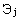 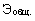 - значение показателя ((либо) ) более 110% - эффективность реализации муниципальной программы более высокая по сравнению с запланированной;- значение показателя (либо) от 50% до 90% - эффективность реализации муниципальной программы более низкая по сравнению с запланированной;- значение показателя (либо) менее 50% - муниципальная программа реализуется неэффективно.В 2018 году на территории района действовали 17 муниципальных программ, направленных на решение широкого круга вопросов, финансирование которых осуществлялось за счет средств районного бюджета, а также средств федерального и краевого бюджетов.  Общий объем финансирования муниципальных программ на 2018 год был запланирован на сумму 951458,979 тыс. рублей, в том числе за счет средств
федерального бюджета 8281,287 тыс. рублей, краевого  бюджета –  582014,812 тыс. рублей, бюджета Ермаковского района – 361162,880 тыс. рублей. Фактически на реализацию муниципальных программ из бюджетов всех уровней в 2018 году израсходовано 923566,977  тыс. рублей (97,07 процента исполнения), в том числе из федерального бюджета – 8281,287 тыс. рублей (100 процентов исполнения), из краевого бюджета – 559988,049 тыс. рублей (96,22 процента исполнения), из бюджета Ермаковского района  израсходовано 355297,641 тыс. рублей (98,38 процента исполнения). В результате проведенной оценки 13 муниципальных программ  реализованы эффективно, 3 муниципальные программы реализованные  с низкой эффективностью  по   сравнению с запланированной, 1 муниципальная программа  - неэффективно.Перечень  муниципальных программ реализованных эффективноПеречень муниципальных программ, реализованных  с низкой эффективностью  по   сравнению с запланированнойПеречень муниципальных программ реализуемые неэффективно:МУНИЦИПАЛЬНЫЕ ПРОГРАММЫ, РЕАЛИЗУЕМЫЕ В 2018ГОДУ1. Муниципальная программа «Создание условий для строительства социально значимых объектов, а также обеспечения доступным и комфортным жильем граждан Ермаковского района Красноярского края».                     Муниципальная программа «Создание условий для строительства социально значимых объектов, а также обеспечения доступным и комфортным жильем граждан Ермаковского района Красноярского края» утверждена  постановлением администрации района от 31.10.2013 г. № 723-п.На реализацию данной муниципальной программы в 2018 году было предусмотрены расходы в сумме 11 722,762 тыс. рублей, выполнение составило 7 519,589 тыс. рублей, что составило 64,5 % к плану, в том числе: - краевой бюджет – 4649,503 тыс. руб. выполнение составило 2104,795 тыс. руб., что 45,27 % к плану;-  районный бюджет – 7073,259 тыс. руб. выполнение составило 5414,794  тыс. руб., что 76,55 % к плану.В ходе реализации муниципальной программы достигнуты следующие  цели: 1. Строительство жилья и приобретение жилых помещений для обеспечения жильем различных категорий граждан в рамках действующих жилищных программ. В 2018 году данная цель выполнена – при плане 3500  м² ввод составил 3315 м², что составило 94,7 % к плану;2. Создание благоприятной социальной обстановки и условий проживания населения.  При реализации данной цели  в 2018 году выделялись финансовые средства в размере 2 300,0 тыс. рублей на проведения мероприятий для запуска в эксплуатацию сооружения хозяйственно-питьевого водоснабжения в с. Ермаковское из них освоено 785,94 тыс. рублей, что составило 34,17% . 3. Обеспечение устойчивого развития территорий, развития инженерной, транспортной и социальной инфраструктур. Рациональное и эффективное использование территории района, создание предпосылок для застройки и благоустройства территории сельских поселений и межселенных территорий района, сохранение объектов историко-культурного наследия, обеспечение рационального природопользования и охраны окружающей природной среды в целях повышения качества и условий проживания населения района. При осуществлении  данной  цели в 2018 году проходили согласования в министерствах Красноярского края и Российской Федерации проект генерального плана   Григорьевского сельсовета. По проекту генерального плана Разъезженского сельсовета идет подготовка к проведению публичных слушаний, по генеральному плану Григорьевского сельсовета проводится работа по устранению замечаний, также осуществлялась разработка генерального плана Ермаковского, Верхнеусинского и Ивановского сельсоветов.  4. Создание условий для эффективного, ответственного и прозрачного управления финансовыми ресурсами в рамках выполнения установленных функций и полномочий. В рамках реализации муниципальной программы и иных государственных программ, создано МКУ «Ермаковский центр капитального строительства» администрации Ермаковского района, которое является  соисполнителем программы отвечающее за эффективное, ответственное и прозрачное управление финансовыми средствами, и за качество выполняемых строительно-монтажных работ.5. Обеспечение сохранности и увеличение срока эксплуатации жилищного фонда: -приведение в надлежащее техническое состояние жилищного фонда; -устранение неисправностей изношенных конструктивных элементов (в том числе их восстановление и замена) общего имущества собственников помещений в многоквартирных домах; -повышение эффективности и надежности функционирования внутренних инженерных систем; внедрение ресурсосберегающих технологий; разработка эффективных механизмов управления жилищным фондом.В 2018 году никаких работ   в муниципальном жилье не проводилось.Также в ходе реализации муниципальной программы должны  были быть решены следующие задачи: 1. Ввод в эксплуатацию жилья (подпрограмма 1).1.1 Данный показатель в 2018 году выполнен на 94,7 % по отношению к плану;1.2. Обеспечение территорий коммунальной инфраструктурой в целях строительства в с. Ермаковское (подпрограмма 1).Мероприятия  по строительству  объектов на 2018 год не планировалось;1.3. Строительство социально значимых объектов (подпрограмма 1). При реализации данной цели  в 2018 году выделялись финансовые средства в размере 2 300,0 тыс. рублей на проведения мероприятий для запуска в эксплуатацию сооружения хозяйственно-питьевого водоснабжения в с. Ермаковское, из них освоено 785,94 тыс. рублей, что составило 34,17% . 2.1. Разработка генеральных планов сельских поселений (подпрограмма 2).В 2018 году проводилось согласование проекта генерального плана Григорьевского  сельсовета в министерствах Красноярского края и Российской Федерации. Также в 2018 году начата разработка генеральных планов Верхнеусинского и Ивановского сельсоветов.3.1. Обеспечение реализации муниципальной программы и иных государственных программ в рамках, которых МКУ «Ермаковский центр капитального строительства» администрации Ермаковского района является соисполнителем (подпрограмма 3).Эффективность решения данной задачи характеризуется  тремя целевыми индикаторами, а именно: целевой индикатор 1. уровень исполнения расходов, направленных на обеспечение текущей деятельности. По данному индикатору выполнение составило 93, 77 % к плану;целевой индикатор 2. доля нереальной к взысканию дебиторской задолженности в общем объеме дебиторской задолженности по  текущей деятельности.Данный индикатор в соответствии с программой характеризуется нулевыми значениями, по итогам 2018 года данный показатель имеет нулевое значение;целевой индикатор 3. доля просроченной кредиторской задолженности в общем объеме кредиторской задолженности по текущей деятельности.Данный индикатор также характеризуется нулевыми значениями в соответствии с программой, по итогам 2018 года данный показатель имеет нулевое значение;4.1. Ремонт жилищного фонда (подпрограмма 4).По данной подпрограмме работы в муниципальном жилье не проводились.В ходе реализации  подпрограмм муниципальной программы   достигнуты следующие результаты.Подпрограмма 1. «Комплексное развитие жилищного строительства, систем социальной и коммунальной инфраструктур Ермаковского района».На реализацию данной подпрограммы предусматривались финансовые средства в размере 2576,8 тыс. рублей, выполнение составило 279,7 тыс. рублей, что составило 10,85 % к плану. Неполное освоение финансовых средств в 2018 году произошло в результате невыполнения разработки проекта на строительство улично-дорожной сети микрорайона «Северный» в с. Ермаковское.По целевым показателям  и показателям результативности  следующая информация:Цель 1: строительство жилья и приобретение жилых помещений для обеспечения жильем различных категорий граждан в рамках действующих программ:Целевой показатель 1. Ввод жилья в эксплуатацию  план – 3500 м², факт – 3315 м², выполнение составило 94,7 % к плану.Цель 2: Создание благоприятной социальной обстановки и условий проживания населения.Целевой показатель. Строительство социально значимых объектов в 2018 году не осуществлялось.Подпрограмма 2. «Территориальное планирование Ермаковского района».Целевой индикатор 1. утверждение генеральных планов.По данной подпрограмме планировалось освоить 2513,52 тыс. рублей – освоено 2265,112,0 тыс. рублей, что составило 90,12 % к плану;– оплата за разработанный проект генерального плана Верхнеусинского сельсовета из краевого бюджета по плану – 675,0 тыс. рублей по факту – 675,0 тыс. рублей, что  составило к плану 100 % , – оплата за разработанный проект генерального плана Ивановского сельсовета из краевого бюджета по плану – 612,0 тыс. рублей по факту – 612,0 тыс. рублей, что  составило к плану 100 % , – оплата за разработанный проект генерального плана Араданского сельсовета из краевого бюджета по плану – 1000,0 тыс. рублей по факту – 751,592 тыс. рублей, что  составило к плану 75,16 % , - оплата за разработанный проект генерального плана Верхнеусинского  сельсовета из средств местного бюджета  составила 75,0 тыс. рублей выполнение составило 100 %;- оплата за разработанный проект генерального плана Ивановского  сельсовета из средств местного бюджета  составила 68,0 тыс. рублей выполнение составило 100 %;- оплата за разработанный проект генерального плана Араданского  сельсовета из средств местного бюджета  составила 83,52 тыс. рублей выполнение составило 100 %;Подпрограмма 3.  «Обеспечение реализации муниципальной программы».	Эффективность решения данной задачи характеризуется  тремя целевыми индикаторами, а именно: целевой индикатор 1. уровень исполнения расходов, направленных на обеспечение текущей деятельности. По данному индикатору выполнение составило 93,77 % к плану, а именно: план – 2127,416 тыс. рублей, факт – 1994,796 тыс. рублей;целевой индикатор 2. Доля нереальной к взысканию дебиторской задолженности в общем объеме дебиторской задолженности по текущей деятельности.Данный индикатор в соответствии с программой характеризуется нулевыми значениями, по итогам 2018 года данный показатель имеет нулевое значение;целевой индикатор 3. Доля просроченной кредиторской задолженности в общем объеме кредиторской задолженности по текущей деятельности.Данный индикатор также характеризуется нулевыми значениями в соответствии с программой, по итогам 2018 года данный показатель имеет нулевое значение;Подпрограмма 4. «Капитальный  ремонт объектов жилищного фонда Ермаковского района».	Целевой индикатор 1.  Количество объектов жилищного фонда подлежащих ремонту.В 2018 году должна была отремонтирована крыша одного многоквартирного жилого дома через региональный фонд  капитального ремонта многоквартирных жилых домов на территории Красноярского края (с. Ермаковское, ул. Карла Маркса 137). В связи с тем, что региональный фонд капитального ремонта многоквартирных жилых домов перешел на трехгодичный план 2017-2019 годы  данный дом может быть отремонтирован в любой период до конца 2019 года.Мероприятие 1. Оплата взносов на капитальный ремонт помещений муниципального жилья составила 357,347 тыс. рублей,  при  плане 359,3 тыс. рублей, что 99,45 % к плану.По мероприятию 2: Текущий ремонт муниципального жилого фонда  в 2018 году не выполнялся.Мероприятие 3. Оплата услуг по сбору и начислению платы за наем муниципального жилого фонда составила 45,687 тыс. рублей, при плане 45,687 тыс. рублей, что к плану 100 % к плану.Оценка  эффективности реализации Программы На 2018 год предусмотрено 5 целевых индикатора программы и 6 показателей результативности. В соответствии с методикой оценки эффективность реализации  муниципальной программы более  низкая по сравнению с запланированной2. Муниципальная программа «Развитие образования Ермаковского района» Муниципальная программа «Развитие образования Ермаковского района на 2014-2020 годы» утверждена постановлением  администрации Ермаковского района   от  31 октября 2013 года №724-п «Об утверждении муниципальной программы «Развитие образования Ермаковского района» (в редакции от 04.04.2014г. №225-п, от 17.04.2014г.  №274-п, от 27.06.2014г.  № 468-п, от 14.08.2014 г. №607-п, от 01.10.2014 г. №762-п, от 30.10.2014 г.  №869-п, от 04.12.2014 г. №989-п, от 09.12.2014 г. №995-п, от 26.02.2015 г №89-п, № 738-п от 30.10.2015г., от 20.02.2016 г. №105-п, от 25.03.2016 г. №157-п, от 17.05.2016  г. № 270-п, 29.06.2016  г. № 404-п, от 10.08.2016 г. № 502-п, от 21.10.2016 г. № 659–п, от 31.10.2016 г. № 703-п, от 19.12.2016 г. № 811-п, от 10.03.2017 г. № 139-п, от 15.05.2017 г. № 301-п, от 14.06.2017 г. № 396-п, от 31.10.2017 г. № 785-п, от 22.01.2018г. № 39-п, от 16.03.2018г. №124-п, от 24.04.2018г. №189-п, от 30.05.2018г. №271-п, от 13.06.2018г. №305-п, от 09.07.2018г. №362-п, от 10.07.2018г. №363-п, от 12.10.2018г. №564-п, от 31.10.2018 г. №632-п, от 06.12.2018г. №709-п), изменения вносятся на  основании  решения сессии районного Совета депутатов и  включает в себя следующие подпрограммы:Подпрограмма 1 «Развитие дошкольного, общего и дополнительного образования детей»;Подпрограмма 2 «Господдержка детей-сирот, расширение практики применения семейных форм воспитания»;Подпрограмма 3 «Одарённые дети Ермаковского района»;Подпрограмма 4 «Организация отдыха, оздоровления детей и подростков»Подпрограмма5 «Обеспечение реализации муниципальной программы и прочие мероприятия»Цель муниципальной программы: обеспечение высокого качества образования, соответствующего потребностям граждан и перспективным задачам развития экономики Ермаковского района, поддержка детей-сирот, детей, оставшихся без попечения родителей, отдых и оздоровление детей в летний периодЗадачи муниципальной программы:1. создание в системе дошкольного, общего и дополнительного образования равных возможностей для современного качественного образования, позитивной социализации детей;2.развитие семейных форм воспитания детей-сирот и детей, оставшихся без попечения родителей, оказание государственной поддержки детям-сиротам и детям, оставшимся без попечения родителей, а также лицам из их числа;3.создание условий для выявления, сопровождения 
и поддержки интеллектуально, художественно и спортивно одарённых детей;4.организация полноценного отдыха, оздоровления, занятости школьников в летний  период, детей дошкольного возраста;5.организация деятельности отраслевого органа местного самоуправления  и подведомственных учреждений, обеспечивающих деятельность образовательных учреждений, направленной на эффективное управление отраслью.Целевые показатели (индикаторы) ПрограммыЗапланированный объем бюджетных ассигнований на реализацию мероприятий программы составляет всего 628677,560 тыс. руб. фактически исполнено 611421,542  тыс. руб., не использовано 17256017,42тыс. руб. или 2,74%. в том числе;за счет средств местного бюджета запланировано –180 473,564 тыс. руб. фактически исполнено 178282,917 тыс. руб., не использовано 2190,647тыс. руб.; за счет средств краевого бюджета запланировано – 440921,792 тыс. руб. фактически исполнено 4258/56,422 тыс. руб., не использовано 15065,370тыс. руб.;за счет средств федерального бюджета запланировано – 7 282,2 тыс. руб. фактически исполнено 7 282,2  тыс. руб.,  освоение составило 100 %.Подпрограмма 1 «Развитие дошкольного, общего и дополнительного образования детей»Подпрограмма  «Развитие дошкольного, общего и дополнительного образования детей» направлена на создание в системе дошкольного, общего и дополнительного образования равных возможностей для современного качественного образования, позитивной социализации детей.Задачи: обеспечить гарантированное получение доступного качественного образования в соответствии с государственными стандартами и запросами общества;развивать материально-техническую базу образовательных учреждений для создания условий, обеспечивающих комфортность и безопасность при осуществлении образовательного процесса;обеспечить формирование доступной образовательной среды для детей с ограниченными возможностями здоровья, обучающимся по адаптированным общеобразовательным программам, в инклюзивных условиях и в отдельных (коррекционных классах);создавать условия для повышения квалификации и профессионального развития педагогических и руководящих работников муниципальной системы образования, реализовать комплекс социальных и моральных мер поощрения для повышения статуса педагогических работников.Целевые показатели (индикаторы) ПодпрограммыЗапланированный объем бюджетных ассигнований на реализацию мероприятий подпрограммы составляет всего 577875,865 тыс. руб. фактически исполнено 560 963,7  тыс. руб. не использовано 16912,162 тыс. руб. или 2,93%. в том числе;за счет средств местного бюджета запланировано –157 913,0 тыс. руб. фактически исполнено 155 880,2 тыс. руб., не использовано 2 032,8 тыс. руб.;за счет средств краевого бюджета запланировано – 419962,856 тыс. руб. фактически исполнено 405 083,5 тыс. руб., не использовано 14879,38тыс. руб.; в том числе:8 899,1  тыс. руб. – остаток средств субвенции на финансовое обеспечение государственных гарантий прав граждан на получение общедоступного и бесплатного дошкольного образования;1 846,0  тыс. руб. – остаток средств субвенции на финансовое обеспечение государственных гарантий прав граждан на получение общедоступного и бесплатного школьного образования;111,0 тыс. руб. – неиспользованный остаток средств, выделенных на  осуществление присмотра и ухода за детьми-инвалидами, детьми-сиротами и детьми, оставшимися без попечения родителей;23,3 тыс. руб.  – экономия в результате проведения конкурсных торгов при  замене окон в МБОУ «Танзыбейская СОШ»;4000,0 тыс.руб. –Проведение реконструкции или капитального ремонта зданий муниципальных общеобразовательных организаций Красноярского края, находящихся в аварийном состоянии.Подпрограмма 2 «Господдержка детей-сирот, расширение практики применения семейных форм воспитания»Подпрограмма «Господдержка детей - сирот, расширение практики применения семейных форм воспитания» направлена на развитие семейных форм воспитания детей-сирот и детей, оставшихся без попечения родителей, оказание государственной поддержки детям-сиротам и детям, оставшимся без попечения родителей, а также лицам из их числа.Задачи:- создать условия, отвечающие современным требованиям для содержания и воспитания детей-сирот и детей, оставшихся без попечения родителей, проживающих в образовательных учреждениях;- обеспечить реализацию мероприятий, направленных на развитие в Ермаковском районе семейных форм воспитания детей-сирот и детей, оставшихся без попечения родителей;- обеспечить приобретение жилых помещений для их предоставления по договору найма детям-сиротам, детям, оставшимся без попечения родителей, и лицам из их числа  Целевые показатели (индикаторы) Подпрограммы.Запланированный объем бюджетных ассигнований на реализацию мероприятий подпрограммы:составляет всего 21826,8 тыс. руб. фактически исполнено 21 664,2  тыс. руб. не использовано 162,6тыс. руб., в том числе;за счет средств федерального  бюджета запланировано – 7 282,2 тыс. руб. фактически исполнено 7 282,2 тыс. руб., исполнение составило 100 %  за счет средств краевого бюджета запланировано – 14 544,6 тыс. руб. фактически исполнено 14381,952 тыс. руб. исполнение составило 98,88 %, за счет экономии бюджетных средств при проведении конкурсных процедур.Подпрограмма 3 «Одаренные дети Ермаковского района»Подпрограмма «Одаренные дети Ермаковского района» призвана обеспечивать комплексность всех методов и форм работы с одарёнными детьми на всех этапах их возрастного развития и обучения (детский сад – школа –  дополнительное образование). Реализация такого подхода будет способствовать развитию системы непрерывного образования. Целью подпрограммы является создание условий для выявления, сопровождения и поддержки интеллектуально, художественно и спортивно одарённых детей.Задачи:1.создать муниципальную систему по координации работы с одарёнными детьми; 2.создать систему материального стимулирования одаренных детей и высокомотивированных школьников за высокие результаты в сфере образования, спорта, культуры и искусства, а также социально-значимой деятельности. 3.повысить доступность услуг в сфере образования, спорта, культуры и искусства, направленных на развитие способностей одаренных детей и высокомотивированных школьников, проживающих на территории района;4.обеспечить возможность участия одарённых детей и высоко-мотивированных школьников в конкурсах, соревнованиях, олимпиадах, турнирах, интенсивных школах за пределами района и края;5.способствовать развитию системы подготовки и повышения квалификации кадров, работающих с одарёнными детьми;6.обеспечить постоянное научно-методическое, психолого-педагогическое сопровождение деятельности образовательных учреждений по выявлению и поддержке одарённых детей;7.обеспечить дальнейшее развитие системы дистанционного образования для поддержки работы с одарёнными детьми по повышению доступности образовательных услуг;8.способствовать привлечению преподавательского состава высших учебных заведений Красноярского края, главного редактора международного журнала «День и ночь» для организации летних профильных смен, интенсивных школ, выездных семинаров, научно-практических конференций.Целевые показатели (индикаторы) Подпрограммы.Запланированный объем бюджетных ассигнований на реализацию мероприятий подпрограммы:за счет средств местного бюджета запланировано –151,9  тыс. руб. фактически исполнено 133,3  тыс. руб., исполнение составило 87,8 %.Подпрограмма 4 «Организация отдыха, оздоровления детей и подростков»Подпрограмма «Организация отдыха и оздоровления детей и подростков» направлена на организацию полноценного отдыха, оздоровления, занятости школьников в летний  период, детей дошкольного возраста круглогодично.Задачи:- Обеспечить информационно-методическое сопровождение отдыха детей, их оздоровления и занятости;- обеспечить организацию деятельности оздоровительных лагерей с дневным пребыванием детей на базе образовательных учреждений района и  детей дошкольного возраста;- обеспечить выделение бесплатных путевок в загородные оздоровительные лагеря детям;- обеспечить рабочие места для подростков, находящихся в социально опасном положении, в приоритетном порядке;обеспечить  функционирование  районного палаточного лагеря «Ергаки».Целевые показатели (индикаторы) Подпрограммы.Запланированный объем бюджетных ассигнований на реализацию мероприятий подпрограммы составляет всего 5 165,1 тыс. руб. фактически исполнено 5 079,2  тыс. руб. не использовано 85,9 тыс. руб. в том числе;за счет средств местного бюджета запланировано – 2 169,6 тыс. руб. фактически исполнено 2 100,6 тыс. руб., не использовано  69,0 тыс. руб.; за счет средств краевого бюджета запланировано – 2 995,5 тыс. руб. фактически исполнено 2 978,6  тыс. руб., не использовано 16,9 тыс. руб.Подпрограмма 5 «Обеспечение реализации муниципальной программы и прочие мероприятия»Подпрограмма  «Обеспечение реализации муниципальной программы и прочие мероприятия» направлена на  создание условий для эффективного управления отраслью.Основная задача: Организация деятельности отраслевого органа местного самоуправления  и подведомственных учреждений, обеспечивающих деятельность образовательных учреждений, направленной на эффективное управление отраслью.Целевые показатели (индикаторы) Подпрограммы.Запланированный объем бюджетных ассигнований на реализацию мероприятий подпрограммы составляет всего 23 657,8 тыс. руб. фактически исполнено 23 581,1  тыс. руб. не использовано 76,7  тыс. руб., в том числе;за счет средств местного бюджета запланировано – 20 239,0 тыс. руб. фактически исполнено 20 168,8 тыс. руб., не использовано 70,2 тыс. руб., экономия денежных средств  образовалась по расходам на оплату услуг связи, служебных командировок, приобретению канцелярских и расходных материалов.за счет средств краевого бюджета запланировано –3 418,8 тыс. руб. фактически исполнено 3 412,4 тыс. руб., исполнение составило 100 %.Мероприятия по охране труда.Система мероприятий по охране труда определяется  на основе всестороннего анализа состояния условий и эффективности управления системой охраны труда в образовательных учреждениях Ермаковского района, статистической, аналитической информации и предложений, поступивших от органов исполнительной власти субъекта Российской Федерации, органов государственного надзора и контроля за соблюдением трудового законодательства, работодателей, профессиональных союзов, научных учреждений и организаций, оказывающих услуги в сфере охраны труда.  Проводится работа по координации действий по следующим основным направлениям:1. Внедрение принципов социального партнерства при реализации в учреждениях, подведомственных органам местного самоуправления;2. установление в  образовательных учреждениях Ермаковского района внутреннего и ведомственного контроля за соблюдением требований охраны труда.          Для организации внутреннего контроля с учетом принципов социального партнерства в учреждениях созданы комиссии по охране труда. В их состав на паритетной основе входят представители работодателя и представители выборного органа работников.Комиссия по охране труда организует совместные действия работодателя и работников по обеспечению требований охраны труда, предупреждению производственного травматизма и профессиональных заболеваний, а также организует проведение проверок условий и охраны труда на рабочих местах и информирование работников о результатах указанных проверок, сбор предложений к разделу коллективного договора (соглашения) об охране труда.3. Улучшение состояния условий и охраны труда на рабочих местах учреждений, подведомственных органам местного самоуправления Ермаковского района. Специальная оценка условий труда  является обязательным мероприятием в виде обязанности работодателя ст. 212 ТК РФ, позволяет: •	Получить фактическое представление состояния условий труда на рабочих местах для проведения необходимых конкретных мероприятий с целью улучшения и оздоровления условий труда;•	Получить скидку к страховым тарифам, оплачиваемым организацией по обязательному социальному страхованию от несчастных случаев на производстве в зависимости от категории организации по степени профессионального риска.В 2018 году за счет средств местного бюджета, выделенных на эти цели, в 33 образовательных учреждениях проведена специальная оценка условий труда и аттестовано 1 138 рабочих мест.  4. Повышение уровня квалификации работников образовательных учреждений в области «Охрана труда»Целью данного обучения руководителей и специалистов организаций является приобретение, усвоение и овладение необходимых знаний правовых основ регулирования отношений в области охраны труда, умение применять их в практической деятельности с целью исключения угрозы безопасности жизни и здоровья окружающих посредством обеспечения профилактических мер по сокращению производственного травматизма и профессиональных заболеваний. В 2018 году обучены по программе «Охрана труда» 40 человек, по программе «Электробезопасность» ответственные лица  в количестве 41 человек, по программе «Пожарно-технический минимум» 10 человек.5. Мероприятия данного раздела по информационно-консультационному сопровождению, пропаганде охраны труда  предусматривают:-разработку и внедрение системы информационного обеспечения и анализа условий и охраны труда, причин травматизма и профессиональных заболеваний, формирования банка данных по актуальным проблемам условий и охраны труда;проведено периодических медицинских осмотров -1196 человек, работники, без прохождения обязательных медицинских осмотров не допускаются к выполнению  своих трудовых обязанностей;проведено совещаний по вопросам охраны труда – 8 ;-усиление мотивации и формирование положительного отношения работников к вопросам безопасности труда.Оценка эффективности реализации Программы На 2018 год предусмотрено 28 целевых индикаторов программы и 30 показателей результативности. В соответствии с методикой оценки программа реализуется  эффективноПодведомственные учреждения  в рамках реализации Программы выполнили муниципальные задания на оказание услуг (выполнение работ) в полном объеме.3. Муниципальная программа «Поддержка и развитие малого и среднего предпринимательства в Ермаковском районе». Муниципальная программа «Поддержка и развитие малого и среднего предпринимательства в Ермаковском районе» (далее – Программа) утверждена постановлением администрации района  от 30.11.2013 № 712-п. Изменения вносились в соответствии с потребностью и перераспределением бюджетных средств, сложившейся экономией для реализации мероприятий Программы:№ 79-п от 20.02.2015г.; № 282-п от 18.05.2015г.; № 517-п от 18.08.2015г; № 623-п от 25.09.2015г., № 731-п от 30.10.2015г., № 58-п от 08.02.2016г., № 662-п от 24.10.2016г., № 193-п от 05.04.2017г., №579-п от 29.08.2017г., № 746-п от 23.10. ., № 755-п от 24.10.2017г., № 601-п от 26.10.2018г.Основной целью Программы является создание благоприятных условий для устойчивого функционирования и развития малого и среднего предпринимательства на территории района.На финансирование в 2018 году за счет средств бюджета района выделены средства в сумме 150 тыс. рублей.  Извещение о проведении конкурса опубликовано в газете «Нива»№35  от 30 августа 2018г., на официальном сайте администрации Ермаковского района. На дату окончания срока подачи заявок 1 октября 2018г.   в отдел планирования и экономического развития не поступило ни одной заявки. В связи с отсутствием заявителей на финансовую поддержку по муниципальной программе, денежные средства в сумме 150 000 руб. перераспределены  на другие нужды. Изменения по финансированию программы внесены в бюджет района, а также в муниципальную программу «Поддержка и развитие малого и среднего предпринимательства в Ермаковском районе». Несмотря на отсутствие финансирования в 2018 году  были достигнуты следующие значения целевых индикаторов и показателей результативности.Целевой индикатор: Количество субъектов малого и среднего предпринимательства, получивших финансовую  поддержку-в 2018 году -0 единиц, при запланированных -0.   		Целевой индикатор: Количество созданных рабочих мест (включая вновь зарегистрированных индивидуальных предпринимателей) в секторе малого и среднего предпринимательства (при условии краевого софинансирования) – в 2018 году - 28 единиц, при запланированных 28, что  составило   100,0%.Организация содействия самозанятости безработных граждан:-финансовую поддержку на организацию собственного дела получили -5 человека, освоено 386 200 руб..		Целевой индикатор: Количество сохраненных рабочих мест в секторе малого и среднего предпринимательства в 2018 году -  26 человек, при запланированных 26, что  составило  100 %.	Целевой индикатор: Объем привлеченных   инвестиций в секторе малого и среднего предпринимательства за 2018 год- 3962,18 тыс. рублей, при запланированных 3962,18 тыс. рублей.Объем привлеченных внебюджетных инвестиций в секторе малого и среднего предпринимательства при реализации программы (нарастающим итогом)  за 2018 год- 10554,6 тыс. рублей, при запланированных 10554,6 тыс. рублей.В соответствии с произведенным расчетом реализация Программы признана более  низкая по сравнению с запланированной.Оценка эффективности реализации Программы На 2018 год предусмотрено 5 целевых индикатора программы и 2 показателя результативности.В соответствии с методикой оценки реализация  программы реализация программы соответствует запланированным результатам  при запланированном объеме расходов.4. Муниципальная программа «Развитие транспортной системы Ермаковского района»Муниципальная программа Ермаковского района «Развитие транспортной системы Ермаковского района» была утверждена  постановлением администрации Ермаковского района 31.10.2013г. № 719-п (с изменениями 17.01.2014г. № 24-п, 30.10.2014г. № 865-п, 19.11.2014г. № 917-п, 23.03.2015г. № 161-п, 09.04.2015г. № 201-п, 30.10.2015г № 742-п, 30.10.2016г № 691 –п, 30.10.2017г №77 –п)      Целью муниципальной программы Ермаковского района «Развитие транспортной системы Ермаковского района» повышение доступности транспортных услуг для населения; безопасное дорожное движение на дорогах и улично-дорожной сети Ермаковского района; сохранение и улучшение состояния районных автомобильных дорог. В данную муниципальную программу входят подпрограммы:   «Развитие транспортного комплекса Ермаковского района»;«Безопасность дорожного движения в Ермаковском районе»;«Муниципальный районный дорожный фонд МО «Ермаковский район».     Подпрограмма «Развитие транспортного комплекса Ермаковского района»   Целью подпрограммы «Развитие транспортного комплекса Ермаковского района» является обеспечение потребности населения в перевозках, целевым показателем является количество перевезенных пассажиров.       На 2018 год было запланировано перевезти 260 тыс. чел., а фактически перевезено 144,84 тыс.чел. в связи с уменьшением численности населения.Подпрограмма «Безопасность дорожного движения в Ермаковском районе» Целью подпрограммы «Безопасность дорожного движения в Ермаковском районе»  является безопасное дорожное движение на дорогах и улично- дорожной сети в Ермаковском районе, целевым показателем является количество пострадавших в ДТП.На 2018 год было запланировано 0 чел. пострадавших в ДТП, а фактически 51 чел., что говорит о низком достижении цели подпрограммы и ее не эффективности.Подпрограмма «Муниципальный районный дорожный фонд МО «Ермаковский район»      Целью подпрограммы «Муниципальный районный дорожный фонд МО «Ермаковский район» является сохранение и улучшение состояния существующих районных автомобильных дорог, выполнение текущих регламентных работ по содержанию районных автомобильных дорог и искусственных сооружений на них, а также работ по снижению влияния дорожных условий на безопасность дорожного движения. Целевым показателем этой подпрограммы является протяженность районных дорог, работы по содержанию которых  в 2018 году  выполнились  в полном объеме.       На 2018 год было запланировано  20 км протяжённость районных дорог, фактически протяженность районных дорог соответствует плану. Состояние дороги-неудовлетворительное.         Ремонт в отчетном году не проводился т.к. отсутствуют средства для выполнения данной задачи. Зимнее содержание дороги не осуществлялось. На реализацию муниципальной программы  в 2018 году фактические расходы составили 14850,70 тыс.руб.,  фактически использовано 14776,600 рублей, в том числе:Подпрограмма 1 «Развитие транспортной комплекса Ермаковского района»     финансирование в размере 14776600 рублей,  фактические расходы был произведены в полном объеме.Подпрограмма 2 «Безопасность дорожного движения в Ермаковском районе»      0,00 рублейПодпрограмма 3 «Муниципальный районный дорожный фонд МО «Ермаковский район»     финансирование в размере 74 100 рублей, фактически расходов не  были, они были перенесены на 2019 год, в связи с отсутствием необходимости использования денежных средств.Оценка эффективности реализации Программы На 2018 год предусмотрено 2 целевых индикатора программы и 5 показателей результативности.В соответствии с методикой оценки эффективность реализации  муниципальной программы более  низкая по сравнению с запланированной5. Муниципальная программа «Развитие культуры» Муниципальная программа «Развитие культуры» (далее – Программа) утверждена постановлением администрации от 31.10.2013 года № 718-п на основании постановления администрации Ермаковского района от 05.08.2013 г. №516-п «Об утверждении Порядка принятия решения о разработке муниципальных программ Ермаковского района, их формировании и реализации». Изменения вносились в соответствии с потребностью и перераспределением бюджетных средств, сложившейся экономией для реализации мероприятий Программы (постановление  №34-п от 22.01.2014 г.;№156-п от 11.03.2014г.; №364-п от 21.05.2014 г.; №541-п от 16.07.2014 г.; №574-п от 04.08.2014 г.; №687-п от 16.09.2014 г.; № 874-п от 30.10.2014 г.; № 961-п от 27.11.2014 г;№998-п от 09.12.2014; №263-п от 08.05.2015; №403-п от 25.06.2015; №574-п 02.09.2015; №720-п от 27.10.2015; №739-п от 30.10.2015; 832-п от 07.12.2015;489-п от 03.08.2016; 557-п от 07.09.2016; 704-п от 31.10.2016;66-п от 07.02.2017; 135-п от 10.03.2017; 321-п от 22.05.2017; 489-п от 24.07.2017; 707-п от 09.10.2017;786-п от 31.10.2017; 25.12.2017, №182-п от 18.04.2018г., №503-п от 11.09.2018, №631-п от 31.10.2018г).Основной целью Программы является создание условий для развития и реализации культурного и духовного потенциала населения Ермаковского района в целях удовлетворения общественных потребностей в сохранении и развитии народной традиционной культуры, поддержки любительского художественного творчества, другой самодеятельной творческой инициативы и социально-культурной активности населения, организации его досуга и отдыха.На финансирование реализации программы «Развитие культуры» в 2018 году запланировано 98193,9  тыс. руб., фактически профинансировано 96901,4 тыс. рублей, не использовано 1292,47тыс.руб. При реализации Программы в 2018 году были достигнуты следующие значения целевых индикаторов и показателей результативности.Целевой показатель 1.  Удельный вес населения, участвующего в платных культурно-досуговых мероприятиях, проводимых муниципальными учреждениями культуры – в 2018 году составил 475,42 %, при запланированных 468,8 %.Целевой показатель 2. количество экземпляров новых поступлений в библиотечные фонды общедоступных библиотек на 1 тыс. человек населения – в 2018 году составило 599,3 экз., при запланированных 568,9 экз.Целевой показатель 3: доля выпускников, поступивших в образовательные учреждения среднего профессионального образования в области культуры,  в 2018 году составила 26,3%, при запланированных 6,4%.Все значения целевых показателей в 2018 году выполнены в полном объеме.В течение 2018 года, факторы, влиявшие на ход реализации Программы, отсутствовали. В Программе планируются к реализации следующие подпрограммы:Подпрограмма 1. «Поддержка библиотечного дела»;Подпрограмма 2. «Поддержка искусства и народного творчества»;Подпрограмма 3 «Поддержка дополнительного образования»;Подпрограмма 4 «Обеспечение условий реализации муниципальной программы и прочие мероприятия».Подпрограмма  ««Поддержка библиотечного дела».В 2018 году на реализацию мероприятий Подпрограммы 1 были предусмотрены средства в размере 19735,2 тыс. рублей,  в том числе федеральные средства  154,00 тыс. руб., краевые  средства5229, 400 тыс.руб., районного бюджета 14490,365 тыс. рублей. Финансирование и кассовое исполнение составило 19270,2 тыс. рублей, что составляет 97,64%, в том числе средства федерального и краевого бюджета в полном объеме, районного бюджета -14025,38 тыс. рублей. В Подпрограмме «Поддержка библиотечного дела» запланированы к реализации следующие мероприятия:Основное мероприятие 1.1. «Среднее число посещений в расчете на 1 тыс. человек населения». Основное мероприятие 1.2. «Среднее число книговыдач в расчёте на            1 тыс. человек населения»Основное мероприятие 1.3 «Доля библиотек, подключенных к сети Интернет, в общем количестве общедоступных библиотек» Основное мероприятие 1.4 «Количество библиографических записей в электронных каталогах муниципальных библиотек»Все мероприятия Подпрограммы 1 выполнены в полном объеме, средства полностью освоены.Федеральные  и краевые средства на комплектование книжного фонда были освоены полностью. Возврата денежных средств в федеральный и краевой бюджеты не было.Подпрограмма  «Поддержка искусства и народного творчества».В 2018 году на реализацию мероприятий Подпрограммы  были предусмотрены средства в размере 42483,299 тыс. рублей, в том числе средства федерального бюджета -571,23 тыс. руб., краевого бюджета-10632,977тыс. руб., районного бюджета-31279,089 тыс. руб..  Финансирование и кассовое исполнение составило 42283,82 тыс. рублей, что составляет  99,53%, в том числе средства федерального и краевого бюджетов использованы 100%, районного бюджета 31079,614 тыс.руб.. В Подпрограмме  запланированы к реализации следующие мероприятия:Основное мероприятие 2.1. «Количество посетителей муниципальных учреждений культурно-досугового типа на 1 тыс. человек населения»;Основное мероприятие 2.2. «Число клубных формирований на 1 тыс. человек населения»;Основное мероприятие 2.3. «Число участников клубных формирований на 1 тыс. человек населения»;Основное мероприятие 2.4. «Число участников клубных формирований для детей в возрасте до 14 лет включительно».Все мероприятия Подпрограммы 2 выполнены в полном объеме, профинансированные средства полностью освоены. В течение 2018 года, факторы, влиявшие на ход реализации подпрограммы, отсутствовали.Подпрограмма «Поддержка дополнительного образования детей».В 2018 году на реализацию мероприятий Подпрограммы  были предусмотрены средства в размере 8463,72 тыс. рублей, в том числе средства федерального бюджета – 50,00 тыс. руб., краевого бюджета- 1020,3тыс. руб., районного бюджета- 7393,42 тыс. руб. Финансирование и кассовое исполнение составило 8100,45 тыс. рублей, что составляет  95,71%, в том числе средства федерального и краевого бюджетов использованы 100%, районного бюджета 7030,2 тыс.руб.. В Подпрограмме  запланированы к реализации следующие мероприятия:Основное мероприятие 3.1. «Доля детей, принявших участие в смотрах, конкурсах, в общем числе обучающихся»;Основное мероприятие 3.2. «Доля количества специалистов, повысивших квалификацию, прошедших переподготовку, обученных на семинарах и других мероприятиях»;Все мероприятия Подпрограммы 3 выполнены в полном объеме, предоставленные средства полностью освоены. В течение 2018 года, факторы, влиявшие на ход реализации подпрограммы, отсутствовали.Подпрограмма  «Обеспечение условий реализации муниципальной программы и прочие мероприятия».В 2018 году на реализацию мероприятий Подпрограммы 4 были предусмотрены средства в размере 27511,7 тыс. рублей. На 01.01.2019 года профинансировано и освоено 27246,97 тыс. рублей, что составляет 99,04%.  В Подпрограмме  запланированы к реализации следующие мероприятия:Основное мероприятие 4.1. «Уровень исполнения расходов главного распорядителя за счет средств местного бюджета (без учета межбюджетных трансфертов, имеющих целевое  назначение, из краевого бюджета)»;Основное мероприятие 4.2. «Своевременность утверждения муниципальных заданий подведомственным главному распорядителю учреждениям на текущий финансовый год и плановый период»;Основное мероприятие 4.3. «Соблюдение сроков представления главным распорядителем  годовой бюджетной отчетности»;Все мероприятия Подпрограммы 4 выполнены в полном объеме, средства полностью освоены. В течение 2018 года, факторы, влиявшие на ход реализации подпрограммы, отсутствовали.Основные результаты выполнения программыПодпрограмма «Поддержка библиотечного дела»:в 2018 году зарегистрировано 13993 пользователей;зарегистрировано 105162 посещений публичных библиотек;оказано 5696 единиц услуг консультаций и справок посетителям библиотек;выдано 311891 единиц документов из фондов библиотек.Подпрограмма "Поддержка искусства и народного творчества": проведено  3778  культурно-массовых мероприятий в т.ч. 1556 для детей, которые посетило 250893 человека, в том числе с посещением детей 69749; в течение года продолжили работу 211 клубных формирований с общим количеством участников детей 29040;организовано предоставление кинопоказа – 1031 киносеансов с посещением 37527 человек. Подпрограмма "Поддержка дополнительного образования детей":предоставлены образовательные услуги 220 учащимся школы;было принято 32 ребенка в младшую группу, 19 учеников стали выпускниками школы;-    5 выпускников поступили в профильные ВУЗ и ССУЗы. Оценка результатов реализации мероприятия осуществлялась на основе использования показателей, сформированных с учетом показателей Плана мероприятий («дорожной карты»). Реализация программы позволила расширить доступ населения к культурным ценностям, обеспечить поддержку всех форм творческой самореализации личности, широкое вовлечение граждан в культурную деятельность, создать условия для дальнейшей модернизации деятельности муниципальных учреждений культуры и учреждений дополнительного образования в области культуры. В целом муниципальная программа Ермаковского района «Развитие культуры» была реализована в соответствии с поставленными целями и задачами, которые запланированы. Целевые показатели оценки результативности муниципальной программы выполнены с положительной динамикой, не смотря на образовавшиеся задолженности по обязательствам и уплате налогов.Оценка эффективности реализации Программы На 2018 год предусмотрено 3 целевых индикатора программы и 13 показателей результативности.В соответствии с методикой оценки программа реализуется  эффективно, эффективность более высокая по сравнению с запланированной..Подведомственные учреждения  в рамках реализации программы выполнили муниципальные задания на оказание услуг (выполнение работ) в полном объеме.6. Муниципальная программа «Система социальной защиты населения Ермаковского района»   Утверждена постановлением администрации Ермаковского района от 31.10.2014 г. №887-п (с изменениями и дополнениями).Общее финансирование программы планировалось в размере 49612,1 тыс. рублей, в том числе за счет средств  краевого бюджета 49612,1 тыс. рублей. Фактически на реализацию муниципальной программы направлены средства в объеме 49609,99 тыс. рублей, (100 процентов исполнения). Социальная поддержка граждан представляет собой систему правовых, экономических, организационных и иных мер, гарантированных государством отдельным категориям населения. Категории граждан – получателей социальной поддержки, меры социальной поддержки и условия ее предоставления определены федеральным законодательством,  законодательством Красноярского края, нормативными правовыми актами органов местного самоуправления.Основные направления Программы  сформированы с учетом задач, поставленных в Бюджетном послании Президента Российской Федерации, параметров социально-экономического развития района, и предусматривают:-повышение качества и доступности социальных услуг;-усиление адресности при предоставлении социальной поддержки;-оценку эффективности расходных обязательств (как действующих, так и вновь принимаемых), достижения конечных результатов;-внедрение новых технологий в сферу оказания социальных услуг.На учете в органах социальной защиты населения района состоят 12556 человек, получающих различные виды социальной помощи, при этом наибольший удельный вес среди получателей  государственных услуг - более 54 %, занимают граждане пожилого возраста и лица с ограниченными возможностями. Число пенсионеров состоявших в базе   всего 6812 человек. В целом, анализ численности льготников показывает, что общее количество граждан, пользующихся различными мерами социальной поддержки, в 2014-2020 годах будет сохраняться на прежнем уровне с тенденцией их незначительного увеличения.Приоритетом и целью социально-экономического развития программы  «Развитие системы социальной поддержки граждан Ермаковского района»Приоритетными направлениями социальной политики района являются:1.	Повышение эффективности социальной помощи нуждающимся гражданам, а именно:-	гражданам пожилого возраста,-	семьям, имеющим  детей,-	лицам с ограниченными возможностями, в том числе детям-инвалидам;2.	Повышение эффективности управления системой социальной защиты населения района;3.	Открытость  деятельности УСЗН, взаимодействие с общественностью.Основными целями Программы являются:1. Полное и своевременное исполнение переданных государственных полномочий по предоставлению мер социальной поддержки населению.2. Повышение качества и доступности предоставления услуг по социальному обслуживанию.Для достижения целей Программы необходимо решение следующих задач:1.	Предоставление мер социальной поддержки отдельным категориям граждан, в т.ч.инвалидам .2.	Создание благоприятных условий для функционирования института семьи, рождения детей.3.	Обеспечение потребностей граждан пожилого возраста, инвалидов, включая детей–инвалидов, семей и детей в социальном обслуживании. 4.	Создание условий эффективного развития сферы социальной поддержки и социального обслуживания населения района.	Программа включает 5 подпрограмм, реализация мероприятий которых в комплексе призвана обеспечить достижение целей и решение программных задач:1.	Подпрограмма «Повышение качества жизни отдельных категорий граждан, в т.ч. инвалидов, степени их социальной защищенности».2.	Подпрограмма «Социальная поддержка семей, имеющих детей».На финансирование реализации подпрограммы  «Социальная поддержка семей, имеющих детей» в 2018 году запланировано 29,40 тыс. рублей, фактически финансирование составило 27,27 тыс. рублей, (92,76 процента исполнение).  В полном объеме предоставлены ежемесячные, ежегодные, компенсационные выплаты гражданам, имеющим детей.Целевые показатели: Удельный вес семей с детьми, получающих меры социальной поддержки в общей численности семей с детьми, имеющих на них право.Показатели результативности: Доля оздоровленных детей из числа детей находящихся в трудной жизненной ситуации ,подлежащих оздоровлению.Удельный вес: план 100% ,факт 100%     3. Подпрограмма «Обеспечение социальной поддержки граждан на оплату жилого      помещения и коммунальных услуг».    4.  Подпрограмма «Повышение качества и доступности социальных услуг».На финансирование реализации подпрограммы  «Повышение качества и доступности социальных услуг населению»  в 2018 году запланировано 41649,45 тыс. рублей, фактическое финансирование 41649,45  тыс. рублей, (100 процента исполнение.Целевые показатели: Охват граждан пожилого возраста и инвалидов всеми видами социального обслуживания на дому (на 10000 пенсионеров).Показатели результативности: обеспечение доступности и качества услу социального обслуживания оказываемых   в соответствии с муниципальным заданием.Удельный вес: план 76,5 ед.,  факт 76,5 ед   Целевые показатели: Удельный вес обоснованных жалоб на качество предоставления услуг муниципальным учреждением социального обслуживания населения к общему количеству получателей данных услуг в  календарном году.Показатели результативности: обеспечение доступности и качества услуг социального обслуживания оказываемых   в соответствии с муниципальным заданием.Удельный вес: план не более 0,1% ,факт не более 0,1%   Целевые показатели: Уровень удовлетворенности граждан качеством предоставления услуг муниципальным учреждением социального обслуживания населения.Показатели результативности: обеспечение доступности и качества услу социального обслуживания оказываемых   в соответствии с муниципальным заданием.Удельный вес: план не менее  99,9%,факт не менее 99,9%   5.	Подпрограмма    «Обеспечение своевременного и качественного исполнения переданных государственных полномочий по приему граждан, сбору документов, ведению базы данных получателей социальной помощи и организации социального обслуживания»На финансирование реализации Подпрограммы  «Обеспечение своевременного и качественного исполнения переданных государственных полномочий по приему граждан, сбору документов, ведению базы данных получателей социальной помощи и организации социального обслуживания»  в 2018 году запланировано 7933,27 тыс. рублей, фактическое финансирование составило 7933,27 тыс. рублей (100 процентов исполнение).  Органами управления в полном объеме реализованы переданные государственные полномочия по социальной поддержке отдельных категорий населения района, а также инициативные полномочия органов местного самоуправления с отсутствием обоснованных претензий (жалоб) со стороны получателей муниципальных услуг, в том числе по системе «одно окно»;- проведено 5 мероприятий: День семьи, День социального работника, Международный день пожилого человека, Международный день инвалидов, День защиты детей «Парад колясок», обучающие семинары для специалистов и клиентов учреждений.Обеспечение своевременного и качественного исполнения переданных  государственных полномочий по приему граждан, сбору документов, ведению базы данных получателей социальной помощи и организации социального обслуживания.Целевые показатели: Уровень исполнения субвенций на реализацию переданных полномочий района.Показатели результативности: Отчет об исполнении бюджетаУдельный вес: план не менее  99,9%, факт не менее 99,9%   Целевые показатели: Уровень удовлетворенности жителей муниципального района качеством предоставления государственных и муниципальных услуг в сфере социального поддержки населения.Показатели результативности: Результаты социологического опроса проводимого министерством в рамках декады качества.Удельный вес: план не менее  90% , факт не менее 90%   Целевые показатели: Удельный вес обоснованных жалоб к числу граждан, которым предоставлены государственные и муниципальные услуги по социальной поддержки в календарном году.Показатели результативности: Ведомственная отчетность.Удельный вес: план не более 0,1%, факт не более 0,1%   Реализация Программы рассчитана на 2014-2020 годы. В связи с тем, что основная часть мероприятий Программы связана с последовательной реализацией бессрочных социальных обязательств Российской Федерации и края по предоставлению мер социальной поддержки гражданам, выделение этапов реализации Программы не предусмотрено.В ходе исполнения Программы будет осуществляться корректировка параметров и ежегодных планов ее реализации в рамках бюджетного процесса, с учетом тенденций демографического и социально-экономического развития края и района.Финансирование программных мероприятий муниципальной программы направлено на оказание социальных услуг в соответствии с муниципальным заданиям.  Таким образом, реализация всех мероприятий Программы позволит органам и учреждениям социальной защиты населения района своевременно и в полном объеме выполнить все возложенные на отрасль обязательства, провести системные мероприятия, направленные на усиление социальной поддержки граждан, повышение качества и эффективности работы.Оценка эффективности реализации Программы На 2018 год предусмотрено 6 целевых индикаторов программы и 4 показателей результативности.В соответствии с методикой оценки программа реализуется  эффективно.Подведомственные учреждения  в рамках реализации Программы выполнили муниципальные задания на оказание услуг (выполнение работ) в полном объеме.7. Муниципальная программа «Развитие сельского хозяйства и регулирования рынков сельскохозяйственной продукции, сырья и продовольствия в Ермаковском районе» Утверждена постановлением администрации Ермаковского района от 30.11.2013 г. №712-п (с изменениями и дополнениями).Общее финансирование программы планировалось в размере 13583,7 тыс. рублей, в том числе за счет средств краевого бюджета 12974,3 тыс. рублей, районного бюджета  609,400 тыс. рублей. Фактически на реализацию муниципальной программы направлены средства в объеме 13401,065 тыс. рублей, (98,66 процента исполнения),  в том числе за счет  средства краевого бюджета 12791,665 тыс. рублей,  бюджета Ермаковского района – 609,400 тыс. рублей. Цели муниципальной программы: Развитие сельских территорий, рост занятости и уровня жизни сельского населения.Задачи муниципальной программы:1.Поддержка и дальнейшее развитие малых форм хозяйствования на селе и повышение уровня доходов сельского населения.2. Обеспечение реализации мероприятий муниципальной программы на основе эффективной деятельности органов исполнительной власти в сфере развития агропромышленного комплекса района.3.Улучшение жилищных условий молодых семей и молодых специалистов, работающих в организациях агропромышленного комплекса или социальной сферы в сельской местности, за счет предоставления государственной поддержки, направленной на обеспечение доступности при строительстве жилья в сельской местности.  Муниципальная программа включает в себя следующие подпрограммы:Подпрограмма  «Поддержка малых форм хозяйствования и прочие мероприятия»На финансирование реализации подпрограммы   «Поддержка малых форм хозяйствования и  прочие мероприятия» в 2018 году запланировано 3083,70 тыс.  рублей, в том числе за счет средств краевого бюджета 2974,300 тыс. рублей, бюджета  Ермаковского района 109,400 тыс. рублей. Фактически финансирование составило 2901,065 тыс. рублей, (94,08 процента исполнения), в том числе за счет средств краевого бюджета 2791,665 тыс. рублей, бюджета  района 109,400 тыс. рублей.Подпрограмма  включает в себя:- расходы на оказание адресной материальной помощи молодым специалистам сельского хозяйства, денежные средства на эти мероприятия не планировались, также подпрограмма №1 включает:- расходы  на организацию, проведение соревнований в агропромышленном комплексе. В ноябре 2018г. были подведены итоги трудового соревнования работников АПК района, работники АПК были  награждены грамотами и  выданы денежные премии, на эти мероприятия было запланировано 50,00 т.р. денежные средства использованы в полном объеме. (выполнение 100%);  - субсидии гражданам, ведущим личное подсобное хозяйство на возмещение части затрат не уплату процентов по кредитам, полученным в российских кредитных  организациях за счет средств краевого бюджета было запланировано 7,8 т.р., освоено 7,8 т.р.  - субвенция из регионального фонда компенсаций на выполнение государственных полномочий по организации проведения мероприятий по отлову, учету, содержанию и иному обращению с безнадзорными животными реализуется в целях организации проведения на территории Ермаковского района мероприятий по предупреждению и ликвидации болезней животных , их лечению, защите населения от болезней , общих для человека и животных.     Финансирование по отлову, учету, содержанию и иному обращению с безнадзорными домашними животными осуществляется за счет средств краевого бюджета в форме субвенций бюджетам городских округов и муниципальных районов.  В 2018году было запланировано 327,2т.р., освоено было 144,6т.р., работы не были проведены в полном объёме т.к. исполнитель контракта не выполнили условия контракта (не был произведен отлов собак по заявкам).    Средства на приобретение гербицида сплошного действия TOPHAДО 500 для уничтожения сорняков дикорастущей конопли, сумма средств предоставляется из местного бюджета 60,0т.р., денежные средства освоены в полном объёме.Подпрограмма  «Улучшение жилищных условий молодых семей и молодых специалистов в сельской местности». В 2018 году получили  денежные средства  из средств краевого бюджета на строительство жилья в сельской местности  4 семьи. Подпрограмма  «Устойчивое развитие сельских территорий».На финансирование реализации подпрограммы   ««Устойчивое развитие сельских территорий»» в 2018 году запланировано 10500,0 тыс. рублей, в том числе за счет средств краевого бюджета 10000,0 тыс. рублей, бюджета  Ермаковского района 500,0 тыс. рублей. Фактически финансирование составило 10500,0 тыс. рублей, (100 процентов исполнения), в том числе за счет средств краевого бюджета 10000,00 тыс. рублей, бюджета  Ермаковского района 500,0 тыс. рублей.За 2018 год достигнуты результаты по подпрограмме:- Строительство цеха по производству мясных пищевых продуктов. Субсидию на возмещение части затрат получила ИП Глава КФХ Шаповалова Марина Николаевна на приобретение оборудования для производства мясных пищевых продуктов для цеха расположенного по адресу: Ермаковский район, с. Салба. ул. Центральная, 18а/1. На это мероприятие было запланировано 1850,00т.р. в том числе 1700,00 из средств краевого бюджета, 150,00 т.р. денежные средства освоены в полном объеме.  Приобретено и установлено оборудование.Строительство молочно-товарной фермы. Субсидию на возмещение части затрат получил ИП Глава КФХ  Кускашев Николай Дмитриевич  на строительство молочно-товарной фермы, на приобретение оборудования для молочно-товарной фермы по адресу: Ермаковский район, на расстоянии 2150 метров в северном направлении от п. Ойский. На это мероприятие было запланировано 5650,00 т.р. в том числе 5500,00 из средств краевого бюджета, 150,00 т.р. из средств местного бюджета, денежные средства освоены в полном объеме.-Строительство зерносклада. Субсидию на возмещение части затрат получил  ООО «Ермак» на строительство зерносклада расположенного по адресу : Ермаковский район, с. Семенниково.  На это мероприятие было запланировано  3 000,00т.р. в том числе 2800,00 из средств краевого бюджета, 200,00 т.р. из средств местного бюджета, денежные средства освоены в полном объеме. Оценка эффективности реализации Программы На 2018 год предусмотрено 4 целевых индикаторов программы и 9 показателей результативности.В соответствии с методикой оценки эффективность реализации  муниципальной программы более  низкая по сравнению с запланированной8. Муниципальная программа «Управление муниципальным имуществом и земельными ресурсами Ермаковского района»  Утверждена постановлением администрации Ермаковского района от 31.10.2013 г. №721-п (с изменениями и дополнениями от 29.01.2014г. № 50-п;от 22.12.2014г. № 1049-п; от 30.03.2015г. № 177-п; от 20.05.2015г. № 289-п;от 30.10.2015г. №734-п; от 23.12.2015 г. № 944-п; от 31.10.2016г. № 689-п;от 30.10.2017 г. № 775-п; от 21.03.2018 г.   № 138-п; от 31.10.2018 г. № 627-п).Основной целью Программы является повышение эффективности  использования муниципальной собственности Ермаковского района. Задачами Программы являются:- обеспечение стабильного поступления неналоговых доходов в бюджет района; - увеличение количества граждан, участвующих в приватизации жилья;- увеличение количества земельных участков, во влеченных в арендные отношения; - передача  муниципального районного имущества в собственность поселений района. На финансирование в 2018 году за счет средств районного бюджета выделены средства в сумме 413,85 тыс. рублей. На 01.01.2019 г. средства освоены в сумме 413,49 тыс.руб., выполнение 99,91%.При реализации Программы в 2018 году были достигнуты следующие показатели результативности.Целевой индикатор: Наличие неналоговых доходов бюджета района  при плане на  2018г.  7000 тыс. рублей, составил  12907,98 тыс. рублей, что составляет 184,40 %.Целевой индикатор: Количество квартир переданных гражданам по приватизации -  в 2018 году 2 штук, при плане 1 штук, что составляет 200,0 % от плана. Целевой индикатор: Проведение технической инвентаризации объектов недвижимости – в  2018 году 1 ед., при плане 1 ед., что составляет 100 %.Целевой индикатор: Количество заключенных договоров аренды земельных участков -  в 2018 году - 118  штук, при плане 115 штук, что составляет 102,61%.Целевой индикатор: Количество поселений, которым при разграничении имущество передано в собственность в 2018году – не планировалось.Проведение рыночной оценки продаваемого (выбывшего) муниципального имущества в 2018 г. составляет 7 ед. при плане 1ед., что составляет 700%.Проведение рыночной оценки  права аренды на земельные участки, выставляемые на аукцион в 2018 г. составляет 2ед. при плане 1ед., что составляет 200%.Все значения целевых индикаторов и показателей выполнены  в полном объеме.         Проведена инвентаризация товароматериальных ценностей находящихся на балансе администрации Ермаковского района и,  имущества  находящегося в муниципальной собственности и входящего в состав муниципального  казенного имущества  Ермаковского района Красноярского края  (распоряжение администрации района от 28.06.2018г. № 115-р.). На 01.01.2019 г. общее количество муниципальных организаций, действующих на территории Ермаковского района составляет - 65, в том числе муниципальных образований - 15, муниципальное предприятие – 0, учреждений – 46, управлений администрации Ермаковского района – 3.На 01.01.2019 г. приватизировано гражданами две квартиры муниципального жилого фонда Ермаковского района, общей площадью 76,7 кв.м.Мероприятия по инвентаризации  муниципального имущества 2016 года: - Проведение рыночной оценки стоимости имущества п.Арадан, ул.Шоссейная,              д. 40 (здание школы) в сумме 22,50 тыс. руб.- Муниципальный контракт № 40 от 01.06.2018 г. выполнение кадастровых работ по подготовке межевых планов на земельные участки по адресу д. Вознесенка ул. Трактовая, д. 15; с. Ивановка, ул. Ленина, д. 13а; с. Григорьевка, ул. Новая, 2а; с. Григорьевка, ул. Строителей, д. 2а; с. Верхнеусинское, ул. Полевая, д.3; с. Ермаковское, пл. Победы, д.8; п. Арадан, ЛЭП 0,4, 0,65 км; ЛЭП 10 квт 1,8 км, КТП 400 квт.- в сумме 99,80 тыс. руб.;-Муниципальный контракт № 3 от 23.03.2018 выполнение кадастровых работ по подготовке технических планов на объекты инженерного обеспечения микрорайона «Северный» с. Ермаковское (электроснабжение 1 этап)- в сумме 98,64 тыс. руб.;-Муниципальный контракт № 2 от 13.03.2018 выполнение кадастровых работ по подготовке технических планов на линии электроосвещения микрорайона «Аэродромный» с. Ермаковское- в сумме 92,55 тыс. руб.;-Муниципальный контракт № 40 от 01.06.2018 г. выполнение кадастровых работ по подготовке межевых планов на за земельные участки под контейнерные площадки для бора ТКО расположенных по адресу с. Ермаковское (7 объектов), д. Николаевка (1 объект), п. Песочный (1 объект), п. Новоозерный (1 объект)- в сумме 52,00 тыс. руб.;-Муниципальный контракт № 72 от 20.12.2018 г. на проведение рыночной оценки продаваемого имущества в рамках муниципальной программы «Управление муниципальным имуществом Ермаковского района» Определение рыночно-обоснованной величины первоначальной цены  продажи движимого (недвижимого) имущества:1. КО 503 В, грузовой цистерна2. Нежилое здание: с. Ермаковское, ул. 60 лет СССР, д.183. Земельный участок: с. Ермаковское, ул. 60 лет СССР, д.184. Нежилое здание: с. Ермаковское, ул. Советская, 65. Земельный участок: с. Ермаковское, ул. Советская, 66. Нежилое здание: с. Ермаковское, ул. Ленина, 92, пом. 37. Нежилое здание: пл. Ленина, 7 пом. 1(г) - в сумме 40,00 тыс. руб.;-Муниципальный контракт № 69 от 20.12.2018г. на проведение рыночной оценки права аренды имущества в рамках муниципальной программы «Управление муниципальным имуществом Ермаковского района» - определение рыночно-обоснованной величины арендной платы 2-х единиц недвижимого имущества:1. Автобус ПАЗ 32054,  2. Автобус  ПАЗ 32054 - в сумме 8,00 тыс. руб.Оценка эффективности реализации Программы На 2018 год предусмотрено 4 целевых индикатора программы и 4 показателя результативности.В соответствии с методикой оценки эффективность реализации  муниципальной программы более высокая по сравнению с запланированной 9. Муниципальная  программа Ермаковского района «Содействие развитию местного самоуправления» Утверждена постановлением администрации Ермаковского района от 31.10.2013 г. №720-п (с изменениями и дополнениями).Причины внесения изменений и дополнений: внесение изменений в решение Ермаковского районного Совета депутатов «О районном бюджете на 2018 год и плановый период 2019-2020 годов» от 21.12.2017г. №23-114р.Финансирование программы:Объем запланированных расходов – 2461,3  тыс. рублей за счет средств районного бюджета. Объем исполнения – 2461,3 тыс. рублей (100,0 %).Бюджетные ассигнования направлены 7 бюджетным учреждениям Ермаковского района на проведение ремонта в зданиях и 12 поселениям Ермаковского района на благоустройство территории поселения, приобретение основных средств и ремонт зданий и помещений. Органы администрации района, ответственные за реализацию программы: финансовое управление администрации района, органы местного самоуправления поселений района, управление образования администрации района, отдел культуры администрации района.Цель программы: Содействие повышению комфортности условий жизнедеятельности в поселениях Ермаковского района и эффективной реализации органами местного самоуправления полномочий, закрепленных за муниципальными образованиямиЗадачи программы:Стимулирование муниципальных образований к созданию безопасных и комфортных условий функционирования объектов муниципальной собственности, развитию муниципальных учрежденийЦелевые показатели и показатели результативности В результате реализации мероприятий программы, направленных на содействие повышению комфортности условий жизнедеятельности в поселениях Ермаковского района и эффективной реализации органами местного самоуправления полномочий, закрепленных за муниципальными образованиями, планируемое значение целевого индикатора программы составило: доля муниципальных образований района, улучшивших за отчетный период оценку эффективности деятельности органов местного самоуправления по сравнению с прошедшим периодом соответствует запланированному показателю 100%По итогам работы за 2018 год основные показатели результативности  Программы выполнены, по показателям обеспечен более высокий уровень в сравнении с их плановыми значениями .Реализация мероприятия «Содействие созданию безопасных и комфортных для населения условий функционирования объектов муниципальной собственности» программа «Содействие развитию местного самоуправления» обеспечила достижение следующих показателей:1.	Количество благополучателей услуг в муниципальных учреждениях, в которых созданы безопасные и комфортные условия функционирования составило 13,6 тыс. человек, при запланированных 2,5 тыс. человек.2.	Доля муниципальных учреждений района, улучшивших в отчетном году материально-техническое состояние муниципального имущества от общего количества достигло 25,7%, при запланированных 10%.Результаты оценки эффективности реализации муниципальной программыНа основании вышеизложенного, реализация программы соответствует запланированным результатам  при запланированном объеме расходов -запланированная эффективность  муниципальной программы, бюджетные ассигнования, предусмотренные на реализацию муниципальной программы «Содействие развитию местного самоуправления» за 2018 год использованы эффективно, целевые показатели достигнуты.Оценка эффективности реализации Программы Для оценки степени достижения цели и результатов реализации Программы  за 2018 год установлены  1 целевой показатель и  2 показателей результативности.В соответствии с методикой оценки программа реализуется  эффективно.10. Муниципальная программа «Управление муниципальными финансами» Утверждена постановлением администрации Ермаковского района от 30.10.2013 г. №716-п (с изменениями и дополнениями). Причины внесения изменений и дополнений: внесение изменений и дополнений в решение Ермаковского районного Совета депутатов «О районном бюджете на 2018 год и плановый период 2019-2020 годов» от 21.12.2017г. №23-114р.Муниципальная программа имеет существенные отличия от большинства других муниципальных программ Ермаковского района. Она является «обеспечивающей», то есть, ориентирована (через развитие правового регулирования и методического обеспечения) на создание общих для всех участников бюджетного процесса, в том числе исполнительных органов муниципальной власти Ермаковского района, реализующих другие муниципальные программы, условий и механизмов их реализации.Финансирование программы:Объем запланированных расходов: 83549,677 тыс. руб., в том числе: 62933,8 тыс. рублей за счет средств районного бюджета; 20615,9 тыс. рублей за счет средств краевого бюджета.Объем исполнения – 83524,501 тыс. руб., в том числе: 62921,6 тыс. рублей за счет средств районного бюджета (99,98 %); 20615,9 тыс. рублей за счет средств краевого бюджета (100,0 %).Объем неисполнения – 12,2 тыс. рублей (в связи с недоимкой по собственным доходам).Органы администрации района, ответственные за реализацию программы: финансовое управление администрации района.	Цель программы: обеспечение долгосрочной сбалансированности устойчивости бюджетной системы Ермаковского района, повышение качества и прозрачности управления муниципальными финансами.Задачи программы:обеспечение равных условий для устойчивого и эффективного исполнения расходных обязательств муниципальных образований поселений, обеспечение сбалансированности и повышение финансовой самостоятельности местных бюджетов поселений;обеспечение своевременного осуществления муниципального финансового контроля за соблюдением законодательства в финансово– бюджетной сфере;создание условий для эффективного, ответственного и прозрачного управления финансовыми ресурсами в рамках выполнения установленных функций и полномочий, а также повышения эффективности расходов районного бюджета.Целевые показатели и показатели результативности В результате реализации мероприятий программы, направленных на применение программно-целевого принципа планирования и исполнения бюджета Ермаковского района, планируемые значения целевых индикаторов программы составили: Минимальный размер бюджетной обеспеченности муниципальных образований Ермаковского района после выравнивания, как и планировалось составил 13,4 тыс. рублей;Доля расходов районного бюджета, формируемых в рамках муниципальных программ Ермаковского района составила 95,0 %, при запланированных 95,0%. По итогам работы за 2018 год показатели результативности  Программы выполнены, за исключением  показателя «Объем налоговых и неналоговых доходов местных бюджетов в общем объеме местных бюджетов». Реализация мероприятий подпрограммы  «Создание условий для эффективного и ответственного управления муниципальными финансами, повышения устойчивости бюджетов муниципальных образований Ермаковского района» обеспечила достижение следующих показателей:Объем налоговых и неналоговых доходов местных бюджетов в общем объеме местных бюджетов составил 93,2 % от запланированного;отдельные полномочия в муниципальных поселениях исполняются надлежащим образом Отсутствие в местном бюджете просроченной кредиторской задолженности по выплате заработной платы с начислениями работникам бюджетной сферы и по исполнению обязательств перед гражданами, по итогам отчетного периода показатель  составил 0 % при плане 0%.Реализация мероприятий подпрограммы  «Обеспечение реализации муниципальной программы, организация, осуществление муниципального финансового контроля и прочие мероприятия в Ермаковском районе» обеспечила достижение следующих показателей:Соотношение количества проведенных контрольных мероприятий к количеству запланированных равно запланированному показателю 100%; Соотношение количества установленных фактов финансовых нарушений и общего количества решений, принятых по фактам проверенных  нарушений соответствует запланированному показателю 100%; Количество проверенных отчетов о реализации муниципальных программ, в том числе отчетности об исполнении муниципальных заданий выполнен в запланированном размере;Доля исполненных  расходных обязательств района (за исключением безвозмездных поступлений) составила 104,2 %, что превышает запланированный показатель;Доля органов местного самоуправления, обеспеченных возможностью работы в информационных системах планирования и исполнения районного бюджета, все органы местного самоуправления обеспечены возможностью работы в информационных системах исполнения районного бюджета; разработана и размещена на официальном сайте администрации района информация «Путеводитель по бюджету Ермаковского района».Результаты оценки эффективности реализации муниципальной программыНа основании вышеизложенного, бюджетные ассигнования, предусмотренные на реализацию муниципальной программы «Управление муниципальными финансами Ермаковского района» за 2018 год использованы эффективно, целевые показатели достигнуты.разработана и размещена на официальном сайте администрации района информация «Путеводитель по бюджету Ермаковского района».Оценка эффективности реализации Программы Для оценки степени достижения цели и результатов реализации Программы в 2018 году установлены  2 целевых показателя и  12 показателей результативности.В соответствии с методикой оценки программа реализуется  эффективно11. Муниципальная программа «Молодежь Ермаковского района  в XXI веке»Утверждена постановлением администрации Ермаковского района от 24.10.2013 г. №699-п (с изменениями и дополнениями).Общее финансирование программы планировалось в размере 4009,075 тыс. рублей, в том числе  за счет средств федерального бюджета 362,451 тыс. рублей, средств краевого бюджета 1370,524 тыс. рублей, за счет средств    районного бюджета 2276,100 тыс. рублей. Фактически на реализацию муниципальной программы направлены средства в объеме 3895,370 тыс. рублей, (97,16 процента исполнения), в том числе  за счет средств федерального бюджета 362,451 тыс. рублей, средств краевого бюджета 1357,314 тыс. рублей, за счет средств  районного бюджета 2175,605 тыс. рублей. Цель Программы: Создание условий для развития потенциала молодежи и его реализации в интересах развития Ермаковского района и Красноярского краяЗадачи Программы:Создание условий для успешной социализации и эффективной самореализации молодежи;   Создание условий для дальнейшего развития и совершенствования системы  патриотического воспитания;Государственная поддержка в решении жилищной проблемы молодых семей, признанных в установленном порядке, нуждающимися в улучшении  жилищных условий.Развитие этнокультурного многообразия народов Ермаковского района, гармонизация национальных и межнациональных (межэтнических) отношений, успешная социальная и культурная адаптация и интеграция мигрантов, повышение этнотолерантности в общественном социуме региона.Муниципальная программа «Молодежь Ермаковского района в XXI веке» включает в себя следующие подпрограммы:1.  Подпрограмма «Вовлечение молодежи Ермаковского района в социальную практику»2. Подпрограмма  «Патриотическое воспитание  молодежи Ермаковского района 3. Подпрограмма  «Обеспечение жильем молодых семей в Ермаковском районе» 4. Подпрограмма   «Развитие национальной политики в Ермаковском районе»	 Молодежная политика представлена в Ермаковском районе следующими флагманскими программами:флагманские программы «Гражданское общество» и «Добровольчество»;Флагманская программа «Волонтеры победы»;Флагманская программа «Моя территория»:Флагманские программы «Молодежное творчество»;Флагманские программы «Экстремальный спорт» и «Беги за мной Сибирь».	Поддержка молодежи в решении социальных проблем:	Подпрограмма «Вовлечение молодежи Ермаковского района в социальную практику»На финансирование реализации подпрограммы «Вовлечение молодежи Ермаковского района в социальную практику» в 2018 году запланировано 2702,500 тыс. рублей, в том числе за счет средств краевого  бюджета  702,300 тыс. рублей, средств районного бюджета 2000,200 тыс. рублей.  Фактически финансирование составило 2604,695 тыс. рублей, (96,38 процента исполнения), в том числе  средства краевого  бюджета  689,090 тыс. рублей, средства  районного бюджета 1915,604 тыс. рублей.Создано 50 рабочих мест для несовершеннолетних граждан, проживающих в Ермаковском районе. Удельный вес молодых граждан, регулярно посещающих молодежный центр, плановый показатель 7%, достигнутый – 8%, отсутствуют коворкинг-зоны.Количество несовершеннолетних граждан, проживающих в Ермаковском районе, принявших участие в профильных палаточных лагерях 8 чел.На территории Ермаковского района работает МБУ «Молодежный центр «Звездный». МЦ реализует мероприятия программы, осуществляет руководство деятельностью муниципальных штабов флагманских программ, взаимодействие с молодежными активами сел района, методическое сопровождение работы с молодежью по различным направлениям молодежной политики и в ходе реализации данных мероприятий выявление и поддержка молодежных инициатив посредством включения некоторых мероприятий в муниципальную программу, помощь в написании грантовых заявок, участия в муниципальном грантовом конкурсе, поиска внебюджетных источников финансирования, привлечения нефинансовых ресурсов  и пр., координацию деятельности осуществляет Управление образования администрации Ермаковского района. Подпрограмма  «Патриотическое воспитание  молодежи Ермаковского района» На финансирование реализации подпрограммы   «Патриотическое воспитание  молодежи Ермаковского района»   в 2018 году запланировано 36,0 тыс. рублей, в том числе за счет средств  бюджета  Ермаковского района 36,0 тыс. рублей.  Фактически финансирование составило 21,0 тыс. рублей, (58,33 процента исполнения). Удельный вес молодых граждан, проживающих в Ермаковском районе, являющихся  членами    патриотических  объединений   муниципальных  учреждений и общественных организаций  Ермаковского района 4,5%.В Ермаковском районе работает 1 патриотическое объединение  «Каскад» на база Нижнесуэтукской СОШ. Удельный вес молодых граждан,     проживающих в Ермаковском районе, вовлеченных в добровольческую деятельность – 9,5%.Подпрограмма «Обеспечение жильем молодых семей в Ермаковском районе» На финансирование реализации подпрограммы   «Обеспечение жильем молодых семей в Ермаковском районе»   в 2018 году запланировано 1080,900 тыс. рублей, в том числе, за счет средств федерального бюджета 362,451 тыс. рублей, краевого бюджета 528,549 тыс. рублей,  средства районного бюджета  189,900 тыс. рублей.  Фактически финансирование составило 1080,00 тыс. рублей, (99,92 процентов исполнения), в том числе  за счет средств федерального бюджета 362,451 тыс. рублей, краевого бюджета 528,549 тыс. рублей,  средства районного бюджета  189,00 тыс. рублей.Управления образования реализует мероприятия  подпрограммы: прием и консультирование граждан, прием документов, формирование и ведение учетных дел, разработка нормативных актов о признании доходов молодых семей и включении данных семей в программу, формирование и утверждение списков претендентов (участников) программы, взаимодействие с Министерством строительства и архитектуры, банками, сельсоветами и заключение соответствующих соглашений, ведение реестра участников, выданных свидетельств, информационной и финансовой отчетности. В 2018  году Свидетельства о праве на приобретение (строительство) жилья получила 1 молодая  семья.Доля молодых семей, улучшивших жилищные условия за счет полученных социальных выплат 5%. За 2018 год целевые показатели и показатели результативности муниципальной программы достигнуты в полном объеме.Оценка эффективности реализации Программы На 2018 год предусмотрено 3 целевых  индикатора программы и 13 показателей результативности.В соответствии с методикой оценки программа реализуется  эффективно12. Муниципальная программа «Развитие физической культуры, спорта, туризма в Ермаковском районе» Утверждена постановлением администрации Ермаковского района от 29.10.2013 г. №708-п (с изменениями и дополнениями от 10.02.2014г. №86-п; от 07.04.2014 г. №230-п; от 13.05.2014г. № 343; от 15.09.2014г. №681-п; от 30.10.2014г. №881-п, от 04.06.2015 г. №345-п; от 30.10.2015 №746-п; от 31.10.2016 г. № 699-п, от 31.10.2017 №789-п; от 21.05.2018 №244-п; от 02.08.2018 №425-п; от 31.10.2018 №628-п).Общее финансирование программы планировалось в размере 10289,00 тыс. рублей, в том числе  за счет средств краевого бюджета 3592,50 тыс. рублей, за счет средств  районного бюджета 6696,500 тыс. рублей. Фактически на реализацию муниципальной программы направлены средства в объеме 9391,779 тыс. рублей, (91,28 процента исполнения), в том числе  за счет средств краевого бюджета 3092,500 тыс. рублей, за счет средств районного бюджета 6299,279 тыс. рублей. 	Программа включает 2 подпрограммы, реализация мероприятий которых в комплексе призвана обеспечить достижение цели и решение программных задач.	Цели программы следующие:Создание условий, обеспечивающих возможность гражданам систематически заниматься физической культурой и спортом, повышение конкурентоспособности спорта Ермаковского района на краевой спортивной арене, формирование цельной системы подготовки спортивного резерва.Задачи программы:- обеспечение развития массовой физической культуры на территории Ермаковского района;- поддержка детско-юношеского спорта.Решение указанных задач обеспечивается через систему мероприятий, предусмотренных в следующих подпрограммах:Подпрограмма  «Развитие массовой физической культуры и спорта».На  финансирование подпрограммы планировались средства в размере 10289,00 тыс. рублей, в том числе  за счет средств краевого бюджета 3592,50 тыс. рублей, за счет средств  районного бюджета 6696,500 тыс. рублей. Фактически на реализацию муниципальной программы направлены средства в объеме 9391,779 тыс. рублей, (91,28 процента исполнения), в том числе  за счет средств краевого бюджета 3092,500 тыс. рублей, за счет средств районного бюджета 6299,279 тыс. рублей.В подпрограмме запланирован комплекс мер по реализации календарного плана официальных физкультурных, спортивных мероприятий Ермаковского района, развитию спортивной инфраструктуры. Реализация комплекса программных мероприятий приведет к росту интереса населения к занятиям физической культурой и спортом, ведению здорового образа жизни и позволит решить цели и задачи подпрограммы. Целевой показатель: Доля граждан Ермаковского района, систематически занимающегося физической культурой и спортом к общей численности населения района 37,6%,  по сравнению с 2017 годом показатель увеличился 2,2 %.Целевой показатель: Единовременная пропускная способность спортивных сооружений Ермаковского района 2211 человек, при плане 1941 человек, увеличилась пропускная способность спортивных сооружений за счет  тренажерных заловПодпрограмма 2 «Развитие адаптивной физической культуры и спорта в Ермаковском районе».Подпрограмма направлена на реализацию комплекса мер спортивно-оздоровительного характера, включающих  в себя  реабилитацию и адаптацию к нормальной социальной среде людей с ограниченными возможностями, преодоление психологических барьеров, препятствующих ощущению полноценной жизни, а также сознанию необходимости своего личного вклада в социальное развитие общества. Проводится пропаганда и популяризация занятий адаптивной физической культурой и спортом.Доля инвалидов систематически занимающихся физической культурой и спортом от общего числа инвалидов, проживающих в Ермаковском районе 3,5%. В 2018 году были проведены мероприятия по адаптивному сорту районного уровня, а так же обеспеченно участие спортсменов в г. Красноярск	За 2018 год целевые показатели и показатели результативности муниципальной программы достигнуты в полном объеме.Оценка эффективности реализации Программы На 2018 год предусмотрено 3 целевых  индикатора программы и 6 показателей результативности.В соответствии с методикой оценки программа реализуется  эффективно. 13. Муниципальная программа «Развитие архивного дела в Ермаковском районе» Утверждена постановлением администрации Ермаковского района от 31.10.2013 г. №717-п (с изменениями и дополнениями).Общее финансирование программы планировалось в размере 1922,2 тыс. рублей, в том числе  за счет средств краевого бюджета151,90 тыс.руб.,  районного 1770,30тыс. рублей. Фактически на реализацию муниципальной программы направлены средства в объеме 1831,64 тыс. рублей (95,29 процента исполнения), в том числе  за счет средств краевого бюджета151,90 тыс.руб.,  районного 1679,74 тыс. рублей. Цель программы: Создание эффективной системы организации хранения,  комплектования, учета и использования документов архивного фонда РФ в Ермаковском районе в интересах гражданЗадачи программы:- создание нормативных условий для сохранения и развития Архивного фонда РФ в Ермаковском районе, его учета и использования, как документальной части историко-культурного наследия района в соответствии с современными требованиями;- укрепление материально-технической базы МКУ «Архив Ермаковского района»;- повышение профессионального уровня работников МКУ «Архив Ермаковского района»;- оснащение средствами связи, серверным оборудованием и оргтехникой;- пополнение Архивного фонда, обеспечение необходимых технологических процессов в работе с документами Архивного фонда; - создание и совершенствование информационно- поисковых систем, баз данных о документах Архивного фонда;- повышение качества комплектования Архивного фонда новыми архивными документами, в том числе за счет приема документов на электронных носителях;- создание условий для обеспечения доступа юридических и физических лиц к информационным ресурсам с целью удовлетворения потребностей в архивной информации; - развитие электронного документооборота, в том числе оказание муниципальных услуг в области архивного дела в электронном виде; - внедрение автоматизированной системы учета документов Архивного фонда, создаваемой по принципу единой информационной сети.Архив работает с 30 источником комплектования. Согласно плана комплектования производился прием дел постоянного хранения по плану - 259, фактически 548  ед. хр. документов, из них 311ед. хр. постоянного  хранения,  222 ед. хр. по личному составу (документы ликвидированного  учреждения ООО «Асмос»)   и 17 ед. хранения это  681учетных единиц фотографий.  Все поступившие документы внесены в базу данных «Архивный фонд». По плану необходимо было представить на согласование  и утверждения описей на 163 дел. Представлено и согласовано  932 дело из них управленческих документов – 670, по личному составу 245 дел и 17 дел фотодокументов.       	В архиве на данный момент  в 235 фондах находится 25364 ед. хр., из них 49 фондов имеющие документы по личному составу.Проконсультировано  более 175 человек по вопросам составления номенклатуры дел, оформлению дел для передачи в архив, составлению описей, составлению паспорта архива учреждения, по порядку уничтожения документов с истекшими сроками хранения. Оказана помощь в составлении номенклатуры дел для 9 источников комплектования.       За  этот год поступило 651 запросов, из них переадресовано  в другие организации 17 запросов, исполнено по документам архива 634 запроса, это 489 запросов  социально-правового характера и 143 запроса тематического характера.      За этот год было  20 посещений  15 пользователями читального зала архива, для которых выдавалось 77 ед. хр.  из 27 фондов  (сделано копий – 39). За 2018 год проведены 6 экскурсий.      	Сотрудниками архива организовано 7 выставок:  «Архиву 83»,  совместно с  историко-этнографическим музеем-заповедником «Шушенское»   краеведческая  выставка «Забытая и неизвестная. Шушенцы в годы Первой мировой войне», к 100-летию становления Ермаковской медицины  выставка «Медицина в именах и датах», на 3-й межнациональном фестивале «Мы вместе»  была представлена выставка «Мы разные. Мы вместе», на III-ем молодёжном  фестивале  национальных видов спорта и культуры "Во имя укрепления мира и дружбы народов России  представлена  выставка «Ермаковский район – территория спорта».   С 22 по 29.10.18г. в здании администрации экспонировалась выставка «Комсомольское эхо в документах архива». В день 100-летия комсомола эта выставка переместилась в районный Дом культуры, к дню села подготовлена выставка  «Милый край. Село  родное». Ежегодно  обновляются  действующие выставки в читальном зале архива: «Здесь нет героев безымянных, и неизвестных нет  солдат»,  «Есть в России такая земля».     	 В районной  газете «Нива» напечатаны статьи:  «Точка на карте района», «Народное торжество», «Мероприятие, посвященное 100-летию архивной службы России», «Село, оставшееся в истории»,  «Легенда реактивной авиации» (сайт администрации),  «Улиц наших имена» (сайт администрации).  На сайте администрации  размещена статья «Комсомольское эхо в документах архива»На сайте  Архивного  агентства Красноярского края  размещена статьи «Прошлое далекое и близкое», Исчезнувшая, но сохранившая в памяти» и 4 информации  о выставках и конкурсе.13 апреля 2018г. в помещении архива состоялось  заключительное мероприятие по подведению итогов  конкурса «Юный архивист».Оценка эффективности реализации Программы На 2018 год предусмотрено 6 целевых  индикатора программы и 6 показателей результативности.В соответствии с методикой оценки программа реализуется  эффективно14. Муниципальная программа «Обращение с твердыми бытовыми отходами на территории Ермаковского района» Муниципальная программа «Обращение с твердыми бытовыми отходами на территории Ермаковского района» утверждена  постановлением администрации района от 31.10.2013 г. № 713-п.На реализацию данной муниципальной программы в 2018 году было предусмотрены расходы в сумме 4771,0 тыс. рублей, в том числе средства краевого бюджета 2422,100 тыс. руб., средства районного бюджета  2348,86 тыс. руб. Исполнение  составило 2319,76 тыс. рублей, что составило 48,62 % к плану, в том числе: краевой бюджет – 0 тыс. руб. выполнение составило 0,0 тыс. руб., -  районный бюджет – 2319,76 тыс. руб. что 98,76 % к плану.В ходе реализации муниципальной программы достигнуты следующие  цели: 1. Снижение негативного воздействия твердых бытовых отходов на окружающую среду и здоровье населения на территории Ермаковского района Красноярского края.Для  достижения поставленной цели необходимо решение следующих задач: разработка проектной документации на строительство межпоселенческого ТБО;доведение доли складирования и уплотнения твердых бытовых отходов на временных площадках, расположенных на территории района до 100 %.Задача по корректировке проекта на строительство межпоселенческого полигона ТБО для соответствия новым требованиям законодательства должна быть выполнена в 2019 году.  Финансовые средства на оплату за разработку проектно-сметную  документацию были предусмотрены в 2018 году. Оплата не производилась. Задача по обеспечению 100 % складирования и уплотнения твердых бытовых отходов на временных площадках, расположенных на территории района решается путем ликвидации и дальнейшего недопущения организации несанкционированных свалок.На 2018 год планировалось достичь 95 % складирования бытовых отходов на отведенных временных площадках сельсоветов. Данный целевой показатель выполнен в полном объеме.На данное программное мероприятие в части организации, складирования и уплотнения твердых бытовых отходов на временных площадках поселений выделяются финансовые средства из районного бюджета.  Так в  2018 году по  данному мероприятию планировалось освоить 2319,76 тыс. рублей,  освоено 2 319,76 тыс. рублей, что составило 98,76% к плану. С разбивкой по сельсоветам: - Администрация Ермаковского сельсовета:  план – 1 363,8565 тыс. руб., факт - 1 363,8565 тыс. руб.; - Администрация Верхнеусинского сельсовета:    план – 153,1,0 тыс. руб., факт - 153,10 тыс. руб.; - Администрация Григорьевского сельсовета:    план – 69,0 тыс. руб., факт – 69,0 тыс. руб.; - Администрация Жеблахтинского сельсовета:   план – 54,7 тыс. руб., факт – 54,7тыс. руб.; - Администрация Ивановского сельсовета: план 39,5 тыс. руб., факт – 39,5 тыс. руб.; - Администрация Мигнинского сельсовета: план – 98,3 тыс. руб., факт – 98,3 тыс. руб.; - Администрация Нижнесуэтукского сельсовета: план – 76,1 тыс. руб., факт – 76,1 тыс. руб.; - Администрация Новополтавского сельсовета: план – 45,6 тыс. руб., факт – 45,6 тыс. руб.; - Администрация Ойского сельсовета: план – 99,4 тыс. руб., факт – 99,4 тыс. руб.; - Администрация Разъезженского сельсовета:план – 67,1 тыс. руб., факт – 67,1 тыс. руб.; - Администрация Салбинского сельсовета: план – 52,60 тыс. руб., факт – 52,6 тыс. руб.; - Администрация Семенниковского сельсовета: план – 65,6 тыс. руб., факт – 65,6 тыс. руб.; - Администрация Танзыбейского сельсовета: план – 134,9 тыс. руб., факт – 134,9 тыс. руб..Оценка эффективности реализации Программы На 2018 год предусмотрено 1 целевых  индикатора программы и 1 показателя результативности.В соответствии с методикой оценки муниципальная  программа реализуется с низкой эффективностью по сравнению с запланированной 15. Муниципальная программа «Реформирование и модернизация жилищно-коммунального хозяйства и повышение энергетической эффективности Ермаковского района» Муниципальная программа Ермаковского района «Реформирование и модернизация жилищно-коммунального хозяйства и повышение энергетической эффективности Ермаковского района» утверждена постановлением администрации Ермаковского района от 31.10.2013г. №722- п.На реализацию данной муниципальной программы в 2018 году было предусмотрены расходы в сумме 2335,12 тыс. рублей, в том числе средства краевого бюджета 22927,80 тыс. руб., средства районного бюджета  423,43 тыс. руб. Исполнение  составило 22125, 326 тыс. рублей, что составило 94,75% к плану, в том числе: краевой бюджет – 21702,366  тыс. руб.,  районный бюджет – 422,96 тыс. руб..Целью муниципальной программы Ермаковского района «Реформирование и модернизация жилищно-коммунального хозяйства и повышение энергетической эффективности Ермаковского района» является создание экономических и организационных основ стимулирования энергосбережения, повышения энергетической эффективности. В данную муниципальную программу входят подпрограммы:  -«Модернизация жилищно - коммунального хозяйства Ермаковского района»;  -«Энергосбережение и повышение энергетической эффективности Ермаковского района»;отдельные мероприятия:- компенсация выпадающих доходов энергоснабжающих организаций, связанных с применением государственных регулируемых цен на электрическую энергию, вырабатываемую дизельными электростанциями;- реализация временных мер поддержки населения в целях обеспечения доступности коммунальных услуг;- капитальный ремонт дизельных установок;-капитальный ремонт водонапорных башен.Подпрограмма «Модернизация жилищно - коммунального хозяйства Ермаковского района»Целью является обеспечение населения района качественными жилищно-коммунальными услугами, сокращение износа водопроводных и тепловых сетей, сокращение износа источников теплоснабжения и водоснабжения.На  финансирование подпрограммы планировались средства в размере 10261,150 тыс. рублей, в том числе  за счет средств краевого бюджета 9905,0 тыс. рублей, за счет средств  районного бюджета 356,15 тыс. рублей. Фактически на реализацию муниципальной подпрограммы направлены средства в объеме 9391,24  тыс. рублей, (91,52 процента исполнения), в том числе  за счет средств краевого бюджета 9035,56 тыс. рублей, за счет средств районного бюджета 355,68 тыс. рублей. Выполнены работы по сокращению износа сетей водоснабжения в 2018 году  – произведена замена  453 м водопроводных сетей от водонапорной башни до ВК29 в с. Новополтавка; - произведена замена 392 м водопроводных сетей в с. Разъезжее по ул. Саянская от ВК3 до ВК4 и от ВК5 до ВК6; Выполнены работы по сокращению износа источников теплоснабжения. -  установлен 1 котёл КВ5СФ в котельную «Дом Детства» с. Ермаковское; Выполнены работы по сокращению износа сетей теплоснабжения  в 2018 году  - заменено 551 м сетей теплоснабжения и горячего водоснабжения                               в с. Ермаковское. Подпрограмма «Энергосбережение и повышение энергетической эффективности Ермаковского района»  Целью является подпрограммы создание организационных, экономических условий для энергосбережения и  повышения энергетической эффективности в Ермаковском районе.Работы в 2018 году в рамках данной подпрограммы не производились.Отдельные мероприятия программы: Мероприятие программы «Компенсация выпадающих доходов энергосберегающих организаций», связанных с применением государственных регулируемых цен на электрическую энергию, вырабатываемую дизельными электростанциями» 6104,70 тыс. рублей.Мероприятие программы  «Реализация временных мер поддержки населения в целях обеспечения доступности коммунальных услуг»  план – 6918, 100 тыс. рублей, факт 6562,10 тыс.рублей.В случае если нормативный объем расходов граждан на оплату коммунальных услуг превышает показатель доступности коммунальных услуг, производится компенсация части расходов граждан на оплату коммунальных услуг.Мероприятия программы «Капитальный ремонт дизельной установки п. Арадан» затраты в размере запланированных – 67,280тыс. рублей.Оценка эффективности реализации Программы   На 2018 год предусмотрено 3 целевых  индикатора программы и 3 показателя    результативности.   В соответствии с методикой оценки  реализация  муниципальной программы более высокая по сравнению с запланированной.16. Муниципальная программа «Обеспечение безопасности жизнедеятельности населения  территории Ермаковского района»  Утверждена  постановлением Администрации Ермаковского района  «30» октября 2013 года №  711-п (с изменениями и дополнениями). Общее финансирование программы планировалось в размере 3670,66 тыс. рублей, в том числе за счет средств  краевого бюджета 422,600 тыс. рублей, бюджета  Ермаковского района 3248,06 тыс. рублей. Фактически на реализацию муниципальной программы направлены средства в объеме 3664,93 тыс. рублей, (99,84 %  исполнения),   в том числе средства краевого бюджета 422,600 тыс. рублей,  бюджета Ермаковского района – 3242,33 тыс. рублей. Цель программы: Создание эффективной системы защиты населения и территорий  Ермаковского района (далее – района) от чрезвычайных ситуаций природного и техногенного характера.Задачи программы:1. Снижение рисков и смягчение последствий чрезвычайных ситуаций природного и техногенного характера в Ермаковском районе, Красноярского края.2. Обеспечение безопасности населения в условиях чрезвычайных ситуаций мирного и военного времени.Подпрограмма  «Обеспечение деятельности МКУ «ЕДДС Ермаковского района».На финансирование реализации подпрограммы Обеспечение деятельности МКУ «ЕДДС Ермаковского района»  в 2018 году запланировано  3419,460 тыс. рублей, в том числе за счет средств  краевого бюджета 422,600 тыс. рублей, бюджета  Ермаковского района 2996,860 тыс. рублей, фактически на реализацию муниципальной программы направлены средства в объеме 3413,73 тыс. рублей, (99,83 %  исполнения),   в том числе средства краевого бюджета 422,600 тыс. рублей,  бюджета Ермаковского района – 2996,86 тыс. рублей. Обеспечена деятельность аппарата  МКУ «ЕДДС Ермаковского района».Время обработки поступающих сообщений и заявлений, доведения оперативной информации до исполнителей (ДДС ОП МО МВД России «Шушенский», ПЧ-43, СП КГБУЗ «Ермаковская РБ») поддерживается на уровне 5 мин., что соответствует  плановому показателю на 100 %.Время оповещения руководящего состава ГО, членов и оперативной группы «КЧС и ПБ» поддерживается на уровне 25 мин., что соответствует 100 % планового показателя.Подпрограмма  «Обеспечение безопасности гидротехнических сооружений».На финансирование реализации подпрограммы «Обеспечение безопасности гидротехнических сооружений»   в 2018 году запланировано  34,800 тыс. рублей, в том числе за счет средств  бюджета  Ермаковского района 34,800 тыс. рублей, фактически финансирование составило 34,800  тыс. рублей  (100 % исполнения). Страхование гражданской ответственности собственника гидротехнических сооружений  водохранилища на р. Мигна,   в количестве 1 объект, плановый показатель соответствует фактическому.Снижение материального ущерба от ЧС природного и техногенного характера-92,75% от запланированного.Снижение показателей индивидуальных рисков гибели на территории Ермаковского района на 3,8 %.Подпрограмма "Профилактика террора и экстремизма на территории Ермаковского района"На финансирование реализации подпрограммы  в 2018 году запланировано  216,40 тыс. рублей, фактически финансирование составило 216,40  тыс. рублей  (100 % исполнения). Изготовлены стенды антитеррористической направленности,  листовки антинаркотического содержания, установлены камеры видеонаблюдения в 2-х школах с. Ермаковское, приобретены 28 металлодетекторов, приобретена форма для юнармейцев ВДЮВПОД «Юнармия».Оценка эффективности реализации Программы. На 2018 год предусмотрено 3 целевых  индикатора программы и 2 показателя результативности.В соответствии с методикой оценки программа реализуется  эффективноМуниципальное казенное учреждение "Единая дежурная диспетчерская служба Ермаковского района" в рамках реализации Программы выполнило муниципальное задание на оказание услуг (выполнение работ) в полной мере.17. Муниципальная программа  «Развитие электронного муниципалитета в Ермаковском районе»   Утверждена  постановлением Администрации Ермаковского района  «30» октября 2013 года №  714-п (с изменениями и дополнениями).На финансирование реализации программы «Развитие электронного муниципалитета в Ермаковском районе» в 2018 году запланировано  380,300 тыс. рублей, в том числе за счет средств  краевого бюджета- 284,600 тыс. рублей,  средств  районного бюджета 95700,00 тыс. рублей, фактически финансирование составило – 308,720 тыс. рублей (81,18% от запланированных средств),  в том числе средства краевого бюджета – 213,421 тыс. рублей,  средств  районного бюджета – 95,299тыс. рублей.Целью программы является развитие информационного общества и использование технологий электронного правительства в муниципальном управлении Ермаковского района, повышение уровня взаимодействия граждан, организаций и государства на основе информационных и телекоммуникационный технологий.К числу основных задач, требующих решения для достижения поставленной цели, относятся:-обеспечение предоставления государственных и муниципальных услуг в электронном виде с использованием системы межведомственного электронного взаимодействия;-разработка и ввод в эксплуатацию дополнительных модулей типового решения «Электронный муниципалитет» для обмена информацией между муниципальными образованиями органами исполнительной власти при оказании муниципальных услуг;-использование электронного документооборота в деятельности органов местного самоуправления и бюджетных учреждений, участвующих в оказании государственных и муниципальных услуг;-расширение перечня государственных услуг, предоставляемых в электронном виде с использованием регионального сегмента единого портала государственных и муниципальных услуг;-переход к обучению муниципальных служащих, а также работников бюджетной сферы, базовым навыкам использования информационно-коммуникационных технологий с использованием методов дистанционного обучения на базе современного оборудования;-создание системы доступа к услугам электронного правительства Красноярского края с использованием универсальной электронной карты;подключение к СМЭВ краевого государственного бюджетного учреждения «Многофункциональный центр предоставления государственных и муниципальных услуг» с целью обеспечения доступа для населения к государственным и муниципальным услугам;-создание обучающих и рекламных видеоматериалов для населения;-развитие сервисов на основе информационных технологий для упрощения процедур взаимодействия и коммуникации общества и государства;-формирование и поддержание современной информационной и телекоммуникационной инфраструктуры.        Реализация мероприятий программы обеспечивает создание организационной и технологической инфраструктуры электронного правительства в районе и переход к оказанию муниципальных услуг в электронном виде.Общая социально-экономическая эффективность реализации программы оценивается с использованием системы показателей, являющихся критериями оценки эффективности реализации программы.  Показателями, характеризующими достижение целей программы, являются:-доля заявителей, удовлетворенных качеством предоставленных государственных и муниципальных услуг, от общего числа опрошенных заявителей до 50%;-доля населённых пунктов Ермаковского района, имеющих широкополосной доступ к сети Интернет, от общего количества населённых пунктов района до 70 % к 2019 году;-доля органов государственной власти и местного самоуправления Красноярского края, использующих краевой сегмент СМЭВ для предоставления информации, а также государственных и муниципальных услуг в электронном виде, от общего числа органов государственной власти и местного самоуправления Красноярского края 100 %;-доля органов местного самоуправления власти Красноярского края, имеющих технологическую возможность обмена информацией с использованием единой межведомственной системы электронного документооборота, от общего числа органов местного самоуправления Красноярского края в 2014 - 2019 – 100 %;-доля государственных и муниципальных услуг, оказываемых органами исполнительной власти и органами местного самоуправления Красноярского края в электронном виде с использованием регионального портала государственных (муниципальных) услуг, от общего числа органов местного самоуправления Красноярского края до 100 %;-количество населенных пунктов Ермаковского района, обеспеченных услугами связи, ранее не имевших эту возможность -2.Мероприятия по программе:- обеспечение предоставления государственных и муниципальных услуг в электронном виде с использованием системы межведомственного электронного взаимодействия 40%, выполнено на 100%;- разработка и внедрение модулей типового решения «Электронный муниципалитет» для обмена информацией между муниципальными образованиями, управлениями администрации района, Советом депутатов 66%, выполнено на 100%.Результативность программы:-количество населенных пунктов Ермаковского района, обеспеченных услугами связи, ранее не имевших эту возможность 2 ед., выполнено на 100%.Оценка эффективности реализации Программы На 2018 год предусмотрено 2 целевых  индикатора программы и 1 показателей результативности.В соответствии с методикой оценки реализация  муниципальной программы  эффективная.Глава  района                                                                              М.А. Виговский№Наименование муниципальных программЭффективность муниципальной программы Эj1МП «Управление муниципальным имуществом и земельными ресурсами»110,862МП «Развитие культуры»152,693МП «Развитие образования Ермаковского района»97,934МП «Система социальной защиты населения»100,005МП «Поддержка и развитие малого и среднего предпринимательства в Ермаковском районе»100,006МП «Содействие развитию местного самоуправления»100,07МП «Управление муниципальными финансами»99,998МП «Развитие архивного дела в Ермаковском районе»109,029МП «Обеспечение безопасности жизнедеятельности населения территории Ермаковского района»97,9310МП «Реформирование и модернизация жилищно-коммунального хозяйства и повышение энергетической эффективности Ермаковского района»128,2011МП «Молодежь Ермаковского района в XXI веке» 99,4312МП «Развитие физической культуры, спорта и туризма»99,1613МП «Развитие электронного муниципалитета в Ермаковском районе»93,26№Наименование муниципальных программЭффективность муниципальной программы Эj1МП «Обращение с твердыми бытовыми отходами на территории Ермаковского района»89,722МП «Развитие транспортной системы Ермаковского района»82,833МП «Развитие сельского хозяйства и регулирования  рынков сельскохозяйственной продукции, сырья и продовольствия в Ермаковском районе»	79,981МП «Создание условий для строительства социально значимых объектов, а также обеспечения доступным и комфортным жильем граждан Ермаковского района Красноярского края»46,68Критерий оценкиЗначение оценкиИнтерпретация оценкиУровень освоения запланированного объема финансирования  Программы64,15  низкаяУровень достижения целевых индикаторов Программы37,7низкаяУровень исполнения плана реализации мероприятий муниципальной Программы50,0низкаяИтоговая эффективность реализации Программы46,68низкая№п/пИндикаторЕд. измеренияПланФактФакт% выполнения% выполненияПримечаниеПримечаниеЦель:Создание в системе дошкольного, общего и дополнительного образования равных возможностей для современного качественного образования, позитивной социализации детейЦель:Создание в системе дошкольного, общего и дополнительного образования равных возможностей для современного качественного образования, позитивной социализации детейЦель:Создание в системе дошкольного, общего и дополнительного образования равных возможностей для современного качественного образования, позитивной социализации детейЦель:Создание в системе дошкольного, общего и дополнительного образования равных возможностей для современного качественного образования, позитивной социализации детейЦель:Создание в системе дошкольного, общего и дополнительного образования равных возможностей для современного качественного образования, позитивной социализации детейЦель:Создание в системе дошкольного, общего и дополнительного образования равных возможностей для современного качественного образования, позитивной социализации детейЦель:Создание в системе дошкольного, общего и дополнительного образования равных возможностей для современного качественного образования, позитивной социализации детейЦель:Создание в системе дошкольного, общего и дополнительного образования равных возможностей для современного качественного образования, позитивной социализации детейЦель:Создание в системе дошкольного, общего и дополнительного образования равных возможностей для современного качественного образования, позитивной социализации детейЦель:Создание в системе дошкольного, общего и дополнительного образования равных возможностей для современного качественного образования, позитивной социализации детей1Целевой показатель 1: отношение численности детей в возрасте 3–7 лет, которым предоставлена возможность получать услуги дошкольного образования, к численности детей в возрасте от 3 до 7 лет, скорректированной на численность детей в возрасте от 5 до 7 лет, обучающихся в школе, проживающих на территории Ермаковского района (с учетом групп кратковременного пребывания).Чел.943943992992105,19105,19Численность детей, охваченных дошкольным образованием, увеличилась за счет открытия Ермаковского детского сада №52Целевой показатель 2: отношение среднего балла ЕГЭ (в расчете на 1 предмет) в 10 % школ Ермаковского района с лучшими результатами ЕГЭ к среднему баллу ЕГЭ (в расчете на 1 предмет) в 10 % школ Ермаковского района с худшими результатами ЕГЭ.%75,575,575,575,5100100Обеспечение одинаково высокого качества образования, независимо от типа образовательной организации.3Целевой показатель 3: увеличение  доли детей, оставшихся без попечения родителей, в том числе переданных в приемные семьи, на усыновление (удочерение), под опеку (попечительство), охваченных другими формами семейного устройства (семейные детские дома, патронатные семьи), находящихся в государственных (муниципальных) учреждениях всех типов на уровне%77777777100100Сокращение количества детей-сирот, детей, оставшихся без попечения родителей, а также лиц из их числа, которым необходимо приобрести жилые помещения в соответствии с соглашением о предоставлении субсидий из федерального и краевого бюджета бюджету Ермаковского района4Целевой показатель 4:участие не менее 55% детей в форумах, организованных на базе муниципального координационного центра Ермаковского района по работе с одарёнными детьми;обучение  2522 детей по дополнительным общеобразовательным программам на базе  учреждений дополнительного образования и общеобразовательных учреждений Ермаковского района;участие  не менее 28 % художественно и спортивно одарённых детей в конкурсах, соревнованиях, олимпиадах, турнирах регионального, всероссийского и международного уровней.%100100100100100100Созданы оптимальные условия для развития одаренности всех обучающихся.5Целевой показатель 5: увеличение количества детей в возрасте от 7 до 15 лет, охваченных отдыхом в оздоровительных учреждениях района;%49,749,749,749,7100100Созданы необходимые условия для организации детского отдыха, развития личности ребенка в каникулярный период, укрепления здоровья детей.6Целевой показатель 6: организация деятельности отраслевого органа местного самоуправления  и подведомственных учреждений, обеспечивающих деятельность образовательных учреждений, направленной на эффективное управление отраслью.%999999999999Созданы условия для эффективной работы подведомственных учрежденийИндикаторЕд. измеренияПланФактФакт% выполнения% выполненияПримечаниеПримечаниеПримечаниеПримечаниеПодпрограмма 1: «Развитие дошкольного, общего и дополнительного образования детей»Подпрограмма 1: «Развитие дошкольного, общего и дополнительного образования детей»Подпрограмма 1: «Развитие дошкольного, общего и дополнительного образования детей»Подпрограмма 1: «Развитие дошкольного, общего и дополнительного образования детей»Подпрограмма 1: «Развитие дошкольного, общего и дополнительного образования детей»Подпрограмма 1: «Развитие дошкольного, общего и дополнительного образования детей»Подпрограмма 1: «Развитие дошкольного, общего и дополнительного образования детей»Подпрограмма 1: «Развитие дошкольного, общего и дополнительного образования детей»Подпрограмма 1: «Развитие дошкольного, общего и дополнительного образования детей»Подпрограмма 1: «Развитие дошкольного, общего и дополнительного образования детей»Подпрограмма 1: «Развитие дошкольного, общего и дополнительного образования детей»Подпрограмма 1: «Развитие дошкольного, общего и дополнительного образования детей»Цель: Создание в системе дошкольного, общего и дополнительного образования равных возможностей для современного качественного образования, позитивной социализации детейЦель: Создание в системе дошкольного, общего и дополнительного образования равных возможностей для современного качественного образования, позитивной социализации детейЦель: Создание в системе дошкольного, общего и дополнительного образования равных возможностей для современного качественного образования, позитивной социализации детейЦель: Создание в системе дошкольного, общего и дополнительного образования равных возможностей для современного качественного образования, позитивной социализации детейЦель: Создание в системе дошкольного, общего и дополнительного образования равных возможностей для современного качественного образования, позитивной социализации детейЦель: Создание в системе дошкольного, общего и дополнительного образования равных возможностей для современного качественного образования, позитивной социализации детейЦель: Создание в системе дошкольного, общего и дополнительного образования равных возможностей для современного качественного образования, позитивной социализации детейЦель: Создание в системе дошкольного, общего и дополнительного образования равных возможностей для современного качественного образования, позитивной социализации детейЦель: Создание в системе дошкольного, общего и дополнительного образования равных возможностей для современного качественного образования, позитивной социализации детейЦель: Создание в системе дошкольного, общего и дополнительного образования равных возможностей для современного качественного образования, позитивной социализации детейЦель: Создание в системе дошкольного, общего и дополнительного образования равных возможностей для современного качественного образования, позитивной социализации детейЦель: Создание в системе дошкольного, общего и дополнительного образования равных возможностей для современного качественного образования, позитивной социализации детейЗадача 1: Обеспечить гарантированное получение доступного качественного образования в соответствии с государственными стандартами и запросами обществаЗадача 1: Обеспечить гарантированное получение доступного качественного образования в соответствии с государственными стандартами и запросами обществаЗадача 1: Обеспечить гарантированное получение доступного качественного образования в соответствии с государственными стандартами и запросами обществаЗадача 1: Обеспечить гарантированное получение доступного качественного образования в соответствии с государственными стандартами и запросами обществаЗадача 1: Обеспечить гарантированное получение доступного качественного образования в соответствии с государственными стандартами и запросами обществаЗадача 1: Обеспечить гарантированное получение доступного качественного образования в соответствии с государственными стандартами и запросами обществаЗадача 1: Обеспечить гарантированное получение доступного качественного образования в соответствии с государственными стандартами и запросами обществаЗадача 1: Обеспечить гарантированное получение доступного качественного образования в соответствии с государственными стандартами и запросами обществаЗадача 1: Обеспечить гарантированное получение доступного качественного образования в соответствии с государственными стандартами и запросами обществаЗадача 1: Обеспечить гарантированное получение доступного качественного образования в соответствии с государственными стандартами и запросами обществаЗадача 1: Обеспечить гарантированное получение доступного качественного образования в соответствии с государственными стандартами и запросами обществаЗадача 1: Обеспечить гарантированное получение доступного качественного образования в соответствии с государственными стандартами и запросами общества1Численность детей, посещающих дошкольные образовательные учреждения, включая посещающих школы – детские сады, группы дошкольного образования при школахЧел.943943992992105,19105,19Создание необходимых условий для реализации Закона «Об образовании»Создание необходимых условий для реализации Закона «Об образовании»Создание необходимых условий для реализации Закона «Об образовании»3Доля муниципальных общеобразовательных организаций, соответствующих требованиям в области создания условий доступности инвалидам в общем количестве муниципальных общеобразовательных организаций%5,55,55,55,510011001Создание необходимых условий для получения качественного образованияСоздание необходимых условий для получения качественного образованияСоздание необходимых условий для получения качественного образования4Доля обучающихся, освоивших общеобразовательную программу и получивших документы государственного образца об освоении основных образовательных программ в общей численности выпускников основных образовательных организаций%100100 99,2 99,299,299,2Создание необходимых условий для получения качественного образованияСоздание необходимых условий для получения качественного образованияСоздание необходимых условий для получения качественного образования51.4Доля выпускников муниципальных общеобразовательных организаций, не сдавших единый государственный экзамен, в общей численности выпускников  муниципальных общеобразовательных организаций  %000,80,8-0,8-0,8Создание необходимых условий для получения качественного образованияСоздание необходимых условий для получения качественного образованияСоздание необходимых условий для получения качественного образования41.5Доля детей и молодёжи, занимающихся дополнительным образованием сохранится на уровне не ниже 85%%8585101101118,8%118,8%Созданы условия для занятий дополнительным образованиемСозданы условия для занятий дополнительным образованиемСозданы условия для занятий дополнительным образованиемЗадача 2: Развивать материально-техническую базу образовательных учреждений для создания условий, обеспечивающих комфортность и безопасность при осуществлении образовательного процессаЗадача 2: Развивать материально-техническую базу образовательных учреждений для создания условий, обеспечивающих комфортность и безопасность при осуществлении образовательного процессаЗадача 2: Развивать материально-техническую базу образовательных учреждений для создания условий, обеспечивающих комфортность и безопасность при осуществлении образовательного процессаЗадача 2: Развивать материально-техническую базу образовательных учреждений для создания условий, обеспечивающих комфортность и безопасность при осуществлении образовательного процессаЗадача 2: Развивать материально-техническую базу образовательных учреждений для создания условий, обеспечивающих комфортность и безопасность при осуществлении образовательного процессаЗадача 2: Развивать материально-техническую базу образовательных учреждений для создания условий, обеспечивающих комфортность и безопасность при осуществлении образовательного процессаЗадача 2: Развивать материально-техническую базу образовательных учреждений для создания условий, обеспечивающих комфортность и безопасность при осуществлении образовательного процессаЗадача 2: Развивать материально-техническую базу образовательных учреждений для создания условий, обеспечивающих комфортность и безопасность при осуществлении образовательного процессаЗадача 2: Развивать материально-техническую базу образовательных учреждений для создания условий, обеспечивающих комфортность и безопасность при осуществлении образовательного процессаЗадача 2: Развивать материально-техническую базу образовательных учреждений для создания условий, обеспечивающих комфортность и безопасность при осуществлении образовательного процессаЗадача 2: Развивать материально-техническую базу образовательных учреждений для создания условий, обеспечивающих комфортность и безопасность при осуществлении образовательного процессаЗадача 2: Развивать материально-техническую базу образовательных учреждений для создания условий, обеспечивающих комфортность и безопасность при осуществлении образовательного процесса52.1.  Доля муниципальных общеобразовательных организаций, соответствующих современным требованиям обучения, в общем количестве муниципальных образовательных организаций%94,494,480,280,285%85%Планируется снизить долю образовательных учреждений, здания которых требуют капитального ремонта за счет участия учреждений образования района в  государственной программе Красноярского края «Развитие образования»  на 2014-2021 годы.Планируется снизить долю образовательных учреждений, здания которых требуют капитального ремонта за счет участия учреждений образования района в  государственной программе Красноярского края «Развитие образования»  на 2014-2021 годы.62.2.   Доля муниципальных общеобразовательных организаций, реализующих программы общего образования, здания которых находятся в аварийном состоянии или требуют капитального ремонта в общем количестве  муниципальных общеобразовательных организаций, реализующих программы общего образования%16,716,716,716,7100%100%Выполнена привязка проекта школы. Строительство  МБОУ «Разъезженская СОШ» начато в 2018 г.Выполнена привязка проекта школы. Строительство  МБОУ «Разъезженская СОШ» начато в 2018 г.Задача 3: Создавать условия для повышения квалификации и профессионального развития педагогических и руководящих работников муниципальной системы образования, реализовать комплекс социальных и моральных мер поощрения для повышения статуса педагогических работников.Задача 3: Создавать условия для повышения квалификации и профессионального развития педагогических и руководящих работников муниципальной системы образования, реализовать комплекс социальных и моральных мер поощрения для повышения статуса педагогических работников.Задача 3: Создавать условия для повышения квалификации и профессионального развития педагогических и руководящих работников муниципальной системы образования, реализовать комплекс социальных и моральных мер поощрения для повышения статуса педагогических работников.Задача 3: Создавать условия для повышения квалификации и профессионального развития педагогических и руководящих работников муниципальной системы образования, реализовать комплекс социальных и моральных мер поощрения для повышения статуса педагогических работников.Задача 3: Создавать условия для повышения квалификации и профессионального развития педагогических и руководящих работников муниципальной системы образования, реализовать комплекс социальных и моральных мер поощрения для повышения статуса педагогических работников.Задача 3: Создавать условия для повышения квалификации и профессионального развития педагогических и руководящих работников муниципальной системы образования, реализовать комплекс социальных и моральных мер поощрения для повышения статуса педагогических работников.Задача 3: Создавать условия для повышения квалификации и профессионального развития педагогических и руководящих работников муниципальной системы образования, реализовать комплекс социальных и моральных мер поощрения для повышения статуса педагогических работников.Задача 3: Создавать условия для повышения квалификации и профессионального развития педагогических и руководящих работников муниципальной системы образования, реализовать комплекс социальных и моральных мер поощрения для повышения статуса педагогических работников.Задача 3: Создавать условия для повышения квалификации и профессионального развития педагогических и руководящих работников муниципальной системы образования, реализовать комплекс социальных и моральных мер поощрения для повышения статуса педагогических работников.Задача 3: Создавать условия для повышения квалификации и профессионального развития педагогических и руководящих работников муниципальной системы образования, реализовать комплекс социальных и моральных мер поощрения для повышения статуса педагогических работников.7Доля педагогических и руководящих работников, своевременно прошедших переподготовку и повышение квалификации, от общего числа нуждающихся в данной услуге%99999999100%100%Изысканы возможности для проведения дополнительных выездных курсов преподавателями ИПК РО.  Повышение квалификации и творческого потенциала педагоговИзысканы возможности для проведения дополнительных выездных курсов преподавателями ИПК РО.  Повышение квалификации и творческого потенциала педагогов8Доля педагогов, принявших участие в районных мероприятиях, направленных на повышении педагогического мастерства%45454545100%100%Повышение квалификации и творческого потенциала педагоговПовышение квалификации и творческого потенциала педагоговИндикаторЕд. измеренияПланФактФакт% выполнения% выполненияПримечаниеПримечаниеПодпрограмма 2: «Господдержка детей-сирот, расширение практики применения семейных форм воспитания»Подпрограмма 2: «Господдержка детей-сирот, расширение практики применения семейных форм воспитания»Подпрограмма 2: «Господдержка детей-сирот, расширение практики применения семейных форм воспитания»Подпрограмма 2: «Господдержка детей-сирот, расширение практики применения семейных форм воспитания»Подпрограмма 2: «Господдержка детей-сирот, расширение практики применения семейных форм воспитания»Подпрограмма 2: «Господдержка детей-сирот, расширение практики применения семейных форм воспитания»Подпрограмма 2: «Господдержка детей-сирот, расширение практики применения семейных форм воспитания»Подпрограмма 2: «Господдержка детей-сирот, расширение практики применения семейных форм воспитания»Подпрограмма 2: «Господдержка детей-сирот, расширение практики применения семейных форм воспитания»Подпрограмма 2: «Господдержка детей-сирот, расширение практики применения семейных форм воспитания»Цель: расширение практики применения семейных форм воспитания» направлена на развитие семейных форм воспитания детей-сирот и детей, оставшихся без попечения родителей, оказание государственной поддержки детям-сиротам и детям, оставшимся без попечения родителей, а также лицам из их числа.Цель: расширение практики применения семейных форм воспитания» направлена на развитие семейных форм воспитания детей-сирот и детей, оставшихся без попечения родителей, оказание государственной поддержки детям-сиротам и детям, оставшимся без попечения родителей, а также лицам из их числа.Цель: расширение практики применения семейных форм воспитания» направлена на развитие семейных форм воспитания детей-сирот и детей, оставшихся без попечения родителей, оказание государственной поддержки детям-сиротам и детям, оставшимся без попечения родителей, а также лицам из их числа.Цель: расширение практики применения семейных форм воспитания» направлена на развитие семейных форм воспитания детей-сирот и детей, оставшихся без попечения родителей, оказание государственной поддержки детям-сиротам и детям, оставшимся без попечения родителей, а также лицам из их числа.Цель: расширение практики применения семейных форм воспитания» направлена на развитие семейных форм воспитания детей-сирот и детей, оставшихся без попечения родителей, оказание государственной поддержки детям-сиротам и детям, оставшимся без попечения родителей, а также лицам из их числа.Цель: расширение практики применения семейных форм воспитания» направлена на развитие семейных форм воспитания детей-сирот и детей, оставшихся без попечения родителей, оказание государственной поддержки детям-сиротам и детям, оставшимся без попечения родителей, а также лицам из их числа.Цель: расширение практики применения семейных форм воспитания» направлена на развитие семейных форм воспитания детей-сирот и детей, оставшихся без попечения родителей, оказание государственной поддержки детям-сиротам и детям, оставшимся без попечения родителей, а также лицам из их числа.Цель: расширение практики применения семейных форм воспитания» направлена на развитие семейных форм воспитания детей-сирот и детей, оставшихся без попечения родителей, оказание государственной поддержки детям-сиротам и детям, оставшимся без попечения родителей, а также лицам из их числа.Цель: расширение практики применения семейных форм воспитания» направлена на развитие семейных форм воспитания детей-сирот и детей, оставшихся без попечения родителей, оказание государственной поддержки детям-сиротам и детям, оставшимся без попечения родителей, а также лицам из их числа.Цель: расширение практики применения семейных форм воспитания» направлена на развитие семейных форм воспитания детей-сирот и детей, оставшихся без попечения родителей, оказание государственной поддержки детям-сиротам и детям, оставшимся без попечения родителей, а также лицам из их числа.Задача 1: создать условия, отвечающие современным требованиям для содержания и воспитания детей-сирот и детей, оставшихся без попечения родителей, проживающих в образовательных учреждениях.Задача 1: создать условия, отвечающие современным требованиям для содержания и воспитания детей-сирот и детей, оставшихся без попечения родителей, проживающих в образовательных учреждениях.Задача 1: создать условия, отвечающие современным требованиям для содержания и воспитания детей-сирот и детей, оставшихся без попечения родителей, проживающих в образовательных учреждениях.Задача 1: создать условия, отвечающие современным требованиям для содержания и воспитания детей-сирот и детей, оставшихся без попечения родителей, проживающих в образовательных учреждениях.Задача 1: создать условия, отвечающие современным требованиям для содержания и воспитания детей-сирот и детей, оставшихся без попечения родителей, проживающих в образовательных учреждениях.Задача 1: создать условия, отвечающие современным требованиям для содержания и воспитания детей-сирот и детей, оставшихся без попечения родителей, проживающих в образовательных учреждениях.Задача 1: создать условия, отвечающие современным требованиям для содержания и воспитания детей-сирот и детей, оставшихся без попечения родителей, проживающих в образовательных учреждениях.Задача 1: создать условия, отвечающие современным требованиям для содержания и воспитания детей-сирот и детей, оставшихся без попечения родителей, проживающих в образовательных учреждениях.Задача 1: создать условия, отвечающие современным требованиям для содержания и воспитания детей-сирот и детей, оставшихся без попечения родителей, проживающих в образовательных учреждениях.Задача 1: создать условия, отвечающие современным требованиям для содержания и воспитания детей-сирот и детей, оставшихся без попечения родителей, проживающих в образовательных учреждениях.1Численность детей – сирот и детей, оставшихся без попечения родителей, проживающих в образовательных учреждениях, для которых созданы условия, отвечающие современным требованиям для содержания и воспитания детей – сирот и детей, оставшихся без попечения родителей%100100100100100100Создание необходимых условий для  содержания и воспитания детей –сирот и детей, оставшихся без попечения родителейСоздание необходимых условий для  содержания и воспитания детей –сирот и детей, оставшихся без попечения родителейЗадача 2: Обеспечить реализацию мероприятий, направленных на развитие в Ермаковском районе семейных форм воспитания детей-сирот и детей, оставшихся без попечения родителей.Задача 2: Обеспечить реализацию мероприятий, направленных на развитие в Ермаковском районе семейных форм воспитания детей-сирот и детей, оставшихся без попечения родителей.Задача 2: Обеспечить реализацию мероприятий, направленных на развитие в Ермаковском районе семейных форм воспитания детей-сирот и детей, оставшихся без попечения родителей.Задача 2: Обеспечить реализацию мероприятий, направленных на развитие в Ермаковском районе семейных форм воспитания детей-сирот и детей, оставшихся без попечения родителей.Задача 2: Обеспечить реализацию мероприятий, направленных на развитие в Ермаковском районе семейных форм воспитания детей-сирот и детей, оставшихся без попечения родителей.Задача 2: Обеспечить реализацию мероприятий, направленных на развитие в Ермаковском районе семейных форм воспитания детей-сирот и детей, оставшихся без попечения родителей.Задача 2: Обеспечить реализацию мероприятий, направленных на развитие в Ермаковском районе семейных форм воспитания детей-сирот и детей, оставшихся без попечения родителей.Задача 2: Обеспечить реализацию мероприятий, направленных на развитие в Ермаковском районе семейных форм воспитания детей-сирот и детей, оставшихся без попечения родителей.Задача 2: Обеспечить реализацию мероприятий, направленных на развитие в Ермаковском районе семейных форм воспитания детей-сирот и детей, оставшихся без попечения родителей.Задача 2: Обеспечить реализацию мероприятий, направленных на развитие в Ермаковском районе семейных форм воспитания детей-сирот и детей, оставшихся без попечения родителей.22.1.Доля детей, оставшихся без попечения родителей, - всего, в том числе переданных не родственникам (в приемные семьи, на усыновление (удочерение), под опеку (попечительство), охваченных другими формами семейного устройства (семейные детские дома, патронатные семьи), находящихся в государственных (муниципальных) учреждениях всех типов.%77777777100%100%Расширение практики семейных форм воспитания.Расширение практики семейных форм воспитания.Задача 3:Обеспечить приобретение жилых помещений для их предоставления по договору найма детям-сиротам, детям, оставшимся без попечения родителей, и лицам из их числа.Задача 3:Обеспечить приобретение жилых помещений для их предоставления по договору найма детям-сиротам, детям, оставшимся без попечения родителей, и лицам из их числа.Задача 3:Обеспечить приобретение жилых помещений для их предоставления по договору найма детям-сиротам, детям, оставшимся без попечения родителей, и лицам из их числа.Задача 3:Обеспечить приобретение жилых помещений для их предоставления по договору найма детям-сиротам, детям, оставшимся без попечения родителей, и лицам из их числа.Задача 3:Обеспечить приобретение жилых помещений для их предоставления по договору найма детям-сиротам, детям, оставшимся без попечения родителей, и лицам из их числа.Задача 3:Обеспечить приобретение жилых помещений для их предоставления по договору найма детям-сиротам, детям, оставшимся без попечения родителей, и лицам из их числа.Задача 3:Обеспечить приобретение жилых помещений для их предоставления по договору найма детям-сиротам, детям, оставшимся без попечения родителей, и лицам из их числа.Задача 3:Обеспечить приобретение жилых помещений для их предоставления по договору найма детям-сиротам, детям, оставшимся без попечения родителей, и лицам из их числа.Задача 3:Обеспечить приобретение жилых помещений для их предоставления по договору найма детям-сиротам, детям, оставшимся без попечения родителей, и лицам из их числа.Задача 3:Обеспечить приобретение жилых помещений для их предоставления по договору найма детям-сиротам, детям, оставшимся без попечения родителей, и лицам из их числа.3Численность детей – сирот и детей, оставшихся без попечения родителей, которым были приобретены жилые помещения в соответствии с соглашением%16161818112,5%112,5%ИндикаторЕд. измеренияПланФактФакт% выполнения% выполненияПримечаниеПримечаниеПодпрограмма : «Одаренные дети Ермаковского района»Подпрограмма : «Одаренные дети Ермаковского района»Подпрограмма : «Одаренные дети Ермаковского района»Подпрограмма : «Одаренные дети Ермаковского района»Подпрограмма : «Одаренные дети Ермаковского района»Подпрограмма : «Одаренные дети Ермаковского района»Подпрограмма : «Одаренные дети Ермаковского района»Подпрограмма : «Одаренные дети Ермаковского района»Подпрограмма : «Одаренные дети Ермаковского района»Подпрограмма : «Одаренные дети Ермаковского района»Цель: создание условий для выявления, сопровождения и поддержки интеллектуально, художественно и спортивно одарённых детей.Цель: создание условий для выявления, сопровождения и поддержки интеллектуально, художественно и спортивно одарённых детей.Цель: создание условий для выявления, сопровождения и поддержки интеллектуально, художественно и спортивно одарённых детей.Цель: создание условий для выявления, сопровождения и поддержки интеллектуально, художественно и спортивно одарённых детей.Цель: создание условий для выявления, сопровождения и поддержки интеллектуально, художественно и спортивно одарённых детей.Цель: создание условий для выявления, сопровождения и поддержки интеллектуально, художественно и спортивно одарённых детей.Цель: создание условий для выявления, сопровождения и поддержки интеллектуально, художественно и спортивно одарённых детей.Цель: создание условий для выявления, сопровождения и поддержки интеллектуально, художественно и спортивно одарённых детей.Цель: создание условий для выявления, сопровождения и поддержки интеллектуально, художественно и спортивно одарённых детей.Цель: создание условий для выявления, сопровождения и поддержки интеллектуально, художественно и спортивно одарённых детей.Задача 1-2, 7: создать муниципальную систему  по координации работы с одарёнными детьми; повысить  доступность услуг в сфере образования, спорта, культуры и искусства, направленных на развитие способностей одаренных детей, проживающих на территории района; способствовать привлечению преподавательского состава Сибирского федерального университета, главного редактора международного журнала «День и ночь», преподавательского состава Школы космонавтике для организации летних профильных смен, выездных семинаров, научно-практических конференцийЗадача 1-2, 7: создать муниципальную систему  по координации работы с одарёнными детьми; повысить  доступность услуг в сфере образования, спорта, культуры и искусства, направленных на развитие способностей одаренных детей, проживающих на территории района; способствовать привлечению преподавательского состава Сибирского федерального университета, главного редактора международного журнала «День и ночь», преподавательского состава Школы космонавтике для организации летних профильных смен, выездных семинаров, научно-практических конференцийЗадача 1-2, 7: создать муниципальную систему  по координации работы с одарёнными детьми; повысить  доступность услуг в сфере образования, спорта, культуры и искусства, направленных на развитие способностей одаренных детей, проживающих на территории района; способствовать привлечению преподавательского состава Сибирского федерального университета, главного редактора международного журнала «День и ночь», преподавательского состава Школы космонавтике для организации летних профильных смен, выездных семинаров, научно-практических конференцийЗадача 1-2, 7: создать муниципальную систему  по координации работы с одарёнными детьми; повысить  доступность услуг в сфере образования, спорта, культуры и искусства, направленных на развитие способностей одаренных детей, проживающих на территории района; способствовать привлечению преподавательского состава Сибирского федерального университета, главного редактора международного журнала «День и ночь», преподавательского состава Школы космонавтике для организации летних профильных смен, выездных семинаров, научно-практических конференцийЗадача 1-2, 7: создать муниципальную систему  по координации работы с одарёнными детьми; повысить  доступность услуг в сфере образования, спорта, культуры и искусства, направленных на развитие способностей одаренных детей, проживающих на территории района; способствовать привлечению преподавательского состава Сибирского федерального университета, главного редактора международного журнала «День и ночь», преподавательского состава Школы космонавтике для организации летних профильных смен, выездных семинаров, научно-практических конференцийЗадача 1-2, 7: создать муниципальную систему  по координации работы с одарёнными детьми; повысить  доступность услуг в сфере образования, спорта, культуры и искусства, направленных на развитие способностей одаренных детей, проживающих на территории района; способствовать привлечению преподавательского состава Сибирского федерального университета, главного редактора международного журнала «День и ночь», преподавательского состава Школы космонавтике для организации летних профильных смен, выездных семинаров, научно-практических конференцийЗадача 1-2, 7: создать муниципальную систему  по координации работы с одарёнными детьми; повысить  доступность услуг в сфере образования, спорта, культуры и искусства, направленных на развитие способностей одаренных детей, проживающих на территории района; способствовать привлечению преподавательского состава Сибирского федерального университета, главного редактора международного журнала «День и ночь», преподавательского состава Школы космонавтике для организации летних профильных смен, выездных семинаров, научно-практических конференцийЗадача 1-2, 7: создать муниципальную систему  по координации работы с одарёнными детьми; повысить  доступность услуг в сфере образования, спорта, культуры и искусства, направленных на развитие способностей одаренных детей, проживающих на территории района; способствовать привлечению преподавательского состава Сибирского федерального университета, главного редактора международного журнала «День и ночь», преподавательского состава Школы космонавтике для организации летних профильных смен, выездных семинаров, научно-практических конференцийЗадача 1-2, 7: создать муниципальную систему  по координации работы с одарёнными детьми; повысить  доступность услуг в сфере образования, спорта, культуры и искусства, направленных на развитие способностей одаренных детей, проживающих на территории района; способствовать привлечению преподавательского состава Сибирского федерального университета, главного редактора международного журнала «День и ночь», преподавательского состава Школы космонавтике для организации летних профильных смен, выездных семинаров, научно-практических конференцийЗадача 1-2, 7: создать муниципальную систему  по координации работы с одарёнными детьми; повысить  доступность услуг в сфере образования, спорта, культуры и искусства, направленных на развитие способностей одаренных детей, проживающих на территории района; способствовать привлечению преподавательского состава Сибирского федерального университета, главного редактора международного журнала «День и ночь», преподавательского состава Школы космонавтике для организации летних профильных смен, выездных семинаров, научно-практических конференций1Доля  увеличения числа обучающихся в районе, охваченными формами работы с одарёнными детьми%50505050100100выполнение обусловлено реализацией запланированныхмероприятий и введения в практику работы образовательныхучреждений индивидуальныхпрограмм сопровождения одарённых обучающихся.Задача 3, 6: обеспечить возможность участия одарённых детей в конкурсах, соревнованиях, олимпиадах, турнирах за пределами  района и края; обеспечить дальнейшее развитие системы дистанционного образования для поддержки работы с одарёнными детьми по повышению доступности образовательных услугЗадача 3, 6: обеспечить возможность участия одарённых детей в конкурсах, соревнованиях, олимпиадах, турнирах за пределами  района и края; обеспечить дальнейшее развитие системы дистанционного образования для поддержки работы с одарёнными детьми по повышению доступности образовательных услугЗадача 3, 6: обеспечить возможность участия одарённых детей в конкурсах, соревнованиях, олимпиадах, турнирах за пределами  района и края; обеспечить дальнейшее развитие системы дистанционного образования для поддержки работы с одарёнными детьми по повышению доступности образовательных услугЗадача 3, 6: обеспечить возможность участия одарённых детей в конкурсах, соревнованиях, олимпиадах, турнирах за пределами  района и края; обеспечить дальнейшее развитие системы дистанционного образования для поддержки работы с одарёнными детьми по повышению доступности образовательных услугЗадача 3, 6: обеспечить возможность участия одарённых детей в конкурсах, соревнованиях, олимпиадах, турнирах за пределами  района и края; обеспечить дальнейшее развитие системы дистанционного образования для поддержки работы с одарёнными детьми по повышению доступности образовательных услугЗадача 3, 6: обеспечить возможность участия одарённых детей в конкурсах, соревнованиях, олимпиадах, турнирах за пределами  района и края; обеспечить дальнейшее развитие системы дистанционного образования для поддержки работы с одарёнными детьми по повышению доступности образовательных услугЗадача 3, 6: обеспечить возможность участия одарённых детей в конкурсах, соревнованиях, олимпиадах, турнирах за пределами  района и края; обеспечить дальнейшее развитие системы дистанционного образования для поддержки работы с одарёнными детьми по повышению доступности образовательных услугЗадача 3, 6: обеспечить возможность участия одарённых детей в конкурсах, соревнованиях, олимпиадах, турнирах за пределами  района и края; обеспечить дальнейшее развитие системы дистанционного образования для поддержки работы с одарёнными детьми по повышению доступности образовательных услугЗадача 3, 6: обеспечить возможность участия одарённых детей в конкурсах, соревнованиях, олимпиадах, турнирах за пределами  района и края; обеспечить дальнейшее развитие системы дистанционного образования для поддержки работы с одарёнными детьми по повышению доступности образовательных услугЗадача 3, 6: обеспечить возможность участия одарённых детей в конкурсах, соревнованиях, олимпиадах, турнирах за пределами  района и края; обеспечить дальнейшее развитие системы дистанционного образования для поддержки работы с одарёнными детьми по повышению доступности образовательных услуг22.1.     Доля увеличения числа детей, получивших возможность участия в конкурсах, олимпиадах, соревнованиях, турнирах за пределами района%252525,725,7100%100%Создание  необходимых условий для развития творческого потенциала учащихся.Задача 4,5:способствовать развитию системы подготовки и повышения квалификации кадров, работающих с одарёнными детьми; обеспечить постоянное научно-методическое, психолого-педагогическое сопровождение    деятельности образовательных учреждений по выявлению и поддержке одарённых детейЗадача 4,5:способствовать развитию системы подготовки и повышения квалификации кадров, работающих с одарёнными детьми; обеспечить постоянное научно-методическое, психолого-педагогическое сопровождение    деятельности образовательных учреждений по выявлению и поддержке одарённых детейЗадача 4,5:способствовать развитию системы подготовки и повышения квалификации кадров, работающих с одарёнными детьми; обеспечить постоянное научно-методическое, психолого-педагогическое сопровождение    деятельности образовательных учреждений по выявлению и поддержке одарённых детейЗадача 4,5:способствовать развитию системы подготовки и повышения квалификации кадров, работающих с одарёнными детьми; обеспечить постоянное научно-методическое, психолого-педагогическое сопровождение    деятельности образовательных учреждений по выявлению и поддержке одарённых детейЗадача 4,5:способствовать развитию системы подготовки и повышения квалификации кадров, работающих с одарёнными детьми; обеспечить постоянное научно-методическое, психолого-педагогическое сопровождение    деятельности образовательных учреждений по выявлению и поддержке одарённых детейЗадача 4,5:способствовать развитию системы подготовки и повышения квалификации кадров, работающих с одарёнными детьми; обеспечить постоянное научно-методическое, психолого-педагогическое сопровождение    деятельности образовательных учреждений по выявлению и поддержке одарённых детейЗадача 4,5:способствовать развитию системы подготовки и повышения квалификации кадров, работающих с одарёнными детьми; обеспечить постоянное научно-методическое, психолого-педагогическое сопровождение    деятельности образовательных учреждений по выявлению и поддержке одарённых детейЗадача 4,5:способствовать развитию системы подготовки и повышения квалификации кадров, работающих с одарёнными детьми; обеспечить постоянное научно-методическое, психолого-педагогическое сопровождение    деятельности образовательных учреждений по выявлению и поддержке одарённых детейЗадача 4,5:способствовать развитию системы подготовки и повышения квалификации кадров, работающих с одарёнными детьми; обеспечить постоянное научно-методическое, психолого-педагогическое сопровождение    деятельности образовательных учреждений по выявлению и поддержке одарённых детейЗадача 4,5:способствовать развитию системы подготовки и повышения квалификации кадров, работающих с одарёнными детьми; обеспечить постоянное научно-методическое, психолого-педагогическое сопровождение    деятельности образовательных учреждений по выявлению и поддержке одарённых детей3Увеличение числа педагогов, владеющих современными приёмами и методами выявления, развития и сопровождения одарённых детей (чел)чел30303030100%100%Выполнение показателя в полном объеме реализовано за счет курсов повышения квалификации на базе СФУ, КИПКРО и дистанционного обучения, а также проведения обучающих семинаров районной школы «ДАР».Выполнение показателя в полном объеме реализовано за счет курсов повышения квалификации на базе СФУ, КИПКРО и дистанционного обучения, а также проведения обучающих семинаров районной школы «ДАР».4доля увеличения числа родителей, владеющих современными приёмами и методами выявления, развития и сопровождения одарённых детей%30303030100%100%Отсутствие отклонений обусловлено проведением заседаний районной школы «ДАР» и индивидуальнойработой с родителями.Отсутствие отклонений обусловлено проведением заседаний районной школы «ДАР» и индивидуальнойработой с родителями.ИндикаторЕд. измеренияПланФакт% выполненияПримечаниеПодпрограмма 4 «Организация отдыха, оздоровления детей и подростков»Подпрограмма 4 «Организация отдыха, оздоровления детей и подростков»Подпрограмма 4 «Организация отдыха, оздоровления детей и подростков»Подпрограмма 4 «Организация отдыха, оздоровления детей и подростков»Подпрограмма 4 «Организация отдыха, оздоровления детей и подростков»Подпрограмма 4 «Организация отдыха, оздоровления детей и подростков»Цель: организацию полноценного отдыха, оздоровления, занятости школьников в летний  период, детей дошкольного возраста круглогодично.Цель: организацию полноценного отдыха, оздоровления, занятости школьников в летний  период, детей дошкольного возраста круглогодично.Цель: организацию полноценного отдыха, оздоровления, занятости школьников в летний  период, детей дошкольного возраста круглогодично.Цель: организацию полноценного отдыха, оздоровления, занятости школьников в летний  период, детей дошкольного возраста круглогодично.Цель: организацию полноценного отдыха, оздоровления, занятости школьников в летний  период, детей дошкольного возраста круглогодично.Цель: организацию полноценного отдыха, оздоровления, занятости школьников в летний  период, детей дошкольного возраста круглогодично.Задачи: Обеспечить информационно-методическое сопровождение отдыха детей, их оздоровления и занятости;- обеспечить организацию деятельности оздоровительных лагерей с дневным пребыванием детей на базе образовательных учреждений района и  детей дошкольного возраста;- обеспечить выделение бесплатных путевок в загородные оздоровительные лагеря детямЗадачи: Обеспечить информационно-методическое сопровождение отдыха детей, их оздоровления и занятости;- обеспечить организацию деятельности оздоровительных лагерей с дневным пребыванием детей на базе образовательных учреждений района и  детей дошкольного возраста;- обеспечить выделение бесплатных путевок в загородные оздоровительные лагеря детямЗадачи: Обеспечить информационно-методическое сопровождение отдыха детей, их оздоровления и занятости;- обеспечить организацию деятельности оздоровительных лагерей с дневным пребыванием детей на базе образовательных учреждений района и  детей дошкольного возраста;- обеспечить выделение бесплатных путевок в загородные оздоровительные лагеря детямЗадачи: Обеспечить информационно-методическое сопровождение отдыха детей, их оздоровления и занятости;- обеспечить организацию деятельности оздоровительных лагерей с дневным пребыванием детей на базе образовательных учреждений района и  детей дошкольного возраста;- обеспечить выделение бесплатных путевок в загородные оздоровительные лагеря детямЗадачи: Обеспечить информационно-методическое сопровождение отдыха детей, их оздоровления и занятости;- обеспечить организацию деятельности оздоровительных лагерей с дневным пребыванием детей на базе образовательных учреждений района и  детей дошкольного возраста;- обеспечить выделение бесплатных путевок в загородные оздоровительные лагеря детямЗадачи: Обеспечить информационно-методическое сопровождение отдыха детей, их оздоровления и занятости;- обеспечить организацию деятельности оздоровительных лагерей с дневным пребыванием детей на базе образовательных учреждений района и  детей дошкольного возраста;- обеспечить выделение бесплатных путевок в загородные оздоровительные лагеря детям1.1. Доля оздоровленных детей школьного возраста, включенных в различные формы отдыха, в общем количестве детей школьного возраста%Не менее 88,788,71001.2. Ежегодный охват отдыхом и оздоровлением детей в лагерях с дневным пребыванием детейЧел.8408431001.3. Доля оздоровленных детей дошкольного возраста%100100100Реализация программы оздоровления детей во всех дошкольных учрежденияхОбеспечить рабочие места для подростков, находящихся в социально опасном положении, в приоритетном порядке;Обеспечить рабочие места для подростков, находящихся в социально опасном положении, в приоритетном порядке;Обеспечить рабочие места для подростков, находящихся в социально опасном положении, в приоритетном порядке;Обеспечить рабочие места для подростков, находящихся в социально опасном положении, в приоритетном порядке;Обеспечить рабочие места для подростков, находящихся в социально опасном положении, в приоритетном порядке;Обеспечить рабочие места для подростков, находящихся в социально опасном положении, в приоритетном порядке;2.1.  Ежегодный охват подростков в возрасте 14-18 лет, устроенных на временную занятость в общем числе подростков районаЧел.---Данные отражены в программе молодежной политики и спорта.ИндикаторЕд. измеренияПланФакт% выполненияПримечаниеПодпрограмма 5 «Обеспечение реализации муниципальной программы и прочие мероприятия»Задача: Организация деятельности отраслевого органа местного самоуправления  и подведомственных учреждений, обеспечивающих деятельность образовательных учреждений, направленной на эффективное управление отрасльюПодпрограмма 5 «Обеспечение реализации муниципальной программы и прочие мероприятия»Задача: Организация деятельности отраслевого органа местного самоуправления  и подведомственных учреждений, обеспечивающих деятельность образовательных учреждений, направленной на эффективное управление отрасльюПодпрограмма 5 «Обеспечение реализации муниципальной программы и прочие мероприятия»Задача: Организация деятельности отраслевого органа местного самоуправления  и подведомственных учреждений, обеспечивающих деятельность образовательных учреждений, направленной на эффективное управление отрасльюПодпрограмма 5 «Обеспечение реализации муниципальной программы и прочие мероприятия»Задача: Организация деятельности отраслевого органа местного самоуправления  и подведомственных учреждений, обеспечивающих деятельность образовательных учреждений, направленной на эффективное управление отрасльюПодпрограмма 5 «Обеспечение реализации муниципальной программы и прочие мероприятия»Задача: Организация деятельности отраслевого органа местного самоуправления  и подведомственных учреждений, обеспечивающих деятельность образовательных учреждений, направленной на эффективное управление отрасльюПодпрограмма 5 «Обеспечение реализации муниципальной программы и прочие мероприятия»Задача: Организация деятельности отраслевого органа местного самоуправления  и подведомственных учреждений, обеспечивающих деятельность образовательных учреждений, направленной на эффективное управление отрасльюИсполнение утвержденных бюджетных ассигнований%1009898отклонение  2,0 % за счет экономии средств.Наличие просроченной кредиторской задолженностиТыс. руб.00100Доля бюджетных учреждений от общего числа общеобразовательных учреждений%100100100Критерий оценкиЗначение оценкиИнтерпретация оценкиПолнота и эффективность использования бюджетных ассигнований на реализацию Программы97,26ВысокаяСтепень достижения целевых индикаторов Программы96,95ВысокаяСтепень достижения показателей результативности Программы100,0ВысокаяИтоговая оценка эффективности реализации Программы97,93ВысокаяКритерий оценкиЗначение оценкиИнтерпретация оценкиПолнота и эффективность использования бюджетных ассигнований на реализацию Программы100высокаяСтепень достижения целевых индикаторов Программы100высокаяСтепень достижения показателей результативности Программы100высокаяИтоговая оценка эффективности реализации Программы100высокаяКритерий оценкиЗначение оценкиИнтерпретация оценкиПолнота и эффективность использования бюджетных ассигнований на реализацию Программы99,5ВысокаяСтепень достижения целевых индикаторов Программы77,85СредняяСтепень достижения показателей результативности Программы80,0СредняяИтоговая оценка эффективности реализации Программы82,83СредняяКритерий оценкиЗначение оценкиИнтерпретация оценкиПолнота и эффективность использования бюджетных ассигнований на реализацию Программы98,68ВысокаяСтепень достижения целевых индикаторов Программы205,9ВысокаяСтепень достижения показателей результативности Программы100ВысокаяИтоговая оценка эффективности реализации Программы152,69ВысокаяКритерий оценкиЗначение оценкиИнтерпретация оценкиПолнота и эффективность использования бюджетных ассигнований на реализацию Программы100ВысокаяСтепень достижения целевых индикаторов Программы100ВысокаяСтепень достижения показателей результативности Программы100ВысокаяИтоговая оценка эффективности реализации Программы100ВысокаяКритерий оценкиЗначение оценкиИнтерпретация оценкиПолнота и эффективность использования бюджетных ассигнований на реализацию Программы98,66ВысокаяСтепень достижения целевых индикаторов Программы60,49Низкая Степень достижения показателей результативности Программы100ВысокаяИтоговая оценка эффективности реализации Программы79,98СредняяКритерий оценкиЗначение оценкиИнтерпретация оценкиПолнота и эффективность использования бюджетных ассигнований на реализацию Программы99,91ВысокаяСтепень достижения целевых индикаторов Программы121,75ВысокаяСтепень достижения показателей результативности Программы100ВысокаяИтоговая оценка эффективности реализации Программы110,86ВысокаяКритерий оценкиЗначение оценкиИнтерпретация оценкиПолнота и эффективность использования бюджетных ассигнований на реализацию Программы100ВысокаяСтепень достижения целевых индикаторов Программы100ВысокаяСтепень достижения показателей результативности Программы100ВысокаяИтоговая оценка эффективности реализации Программы100ВысокаяКритерий оценкиЗначение оценкиИнтерпретация оценкиПолнота и эффективность использования бюджетных ассигнований на реализацию Программы99,97ВысокаяСтепень достижения целевых индикаторов Программы100ВысокаяСтепень достижения показателей результативности Программы100ВысокаяИтоговая оценка эффективности реализации Программы99,99ВысокаяКритерий оценкиЗначение оценкиИнтерпретация оценкиПолнота и эффективность использования бюджетных ассигнований на реализацию Программы97,16ВысокаяСтепень достижения целевых индикаторов Программы100ВысокаяСтепень достижения показателей результативности Программы100ВысокаяИтоговая оценка эффективности реализации Программы99,43ВысокаяКритерий оценкиЗначение оценкиИнтерпретация оценкиПолнота и эффективность использования бюджетных ассигнований на реализацию Программы91,28ВысокаяСтепень достижения целевых индикаторов Программы101,8ВысокаяСтепень достижения показателей результативности Программы100ВысокаяИтоговая оценка эффективности реализации Программы99,16ВысокаяКритерий оценкиЗначение оценкиИнтерпретация оценкиПолнота и эффективность использования бюджетных ассигнований на реализацию Программы95,29ВысокаяСтепень достижения целевых индикаторов Программы119,93ВысокаяСтепень достижения показателей результативности Программы100ВысокаяИтоговая оценка эффективности реализации Программы109,02ВысокаяКритерий оценкиЗначение оценкиИнтерпретация оценкиПолнота и эффективность использования бюджетных ассигнований на реализацию Программы48,62НизкаяСтепень достижения целевых индикаторов Программы100ВысокаяСтепень достижения показателей результативности Программы100ВысокаяИтоговая оценка эффективности реализации Программы89,72Средняя Критерий оценкиЗначение оценкиИнтерпретация оценкиПолнота и эффективность использования бюджетных ассигнований на реализацию Программы94,75ВысокаяСтепень достижения целевых индикаторов Программы158,5ВысокаяСтепень достижения показателей результативности Программы100ВысокаяИтоговая оценка эффективности реализации Программы128,20ВысокаяКритерий оценкиЗначение оценкиПолнота и эффективность использования бюджетных ассигнований на реализацию Программы99,84Степень достижения целевых индикаторов Программы95,92Степень достижения показателей результативности Программы100Итоговая оценка эффективности реализации Программы97,93Критерий оценкиЗначение оценкиИнтерпретация оценкиПолнота и эффективность использования бюджетных ассигнований на реализацию Программы81,18СредняяСтепень достижения целевых индикаторов Программы100ВысокаяСтепень достижения показателей результативности Программы100,0ВысокаяИтоговая оценка эффективности реализации Программы96,24Высокая